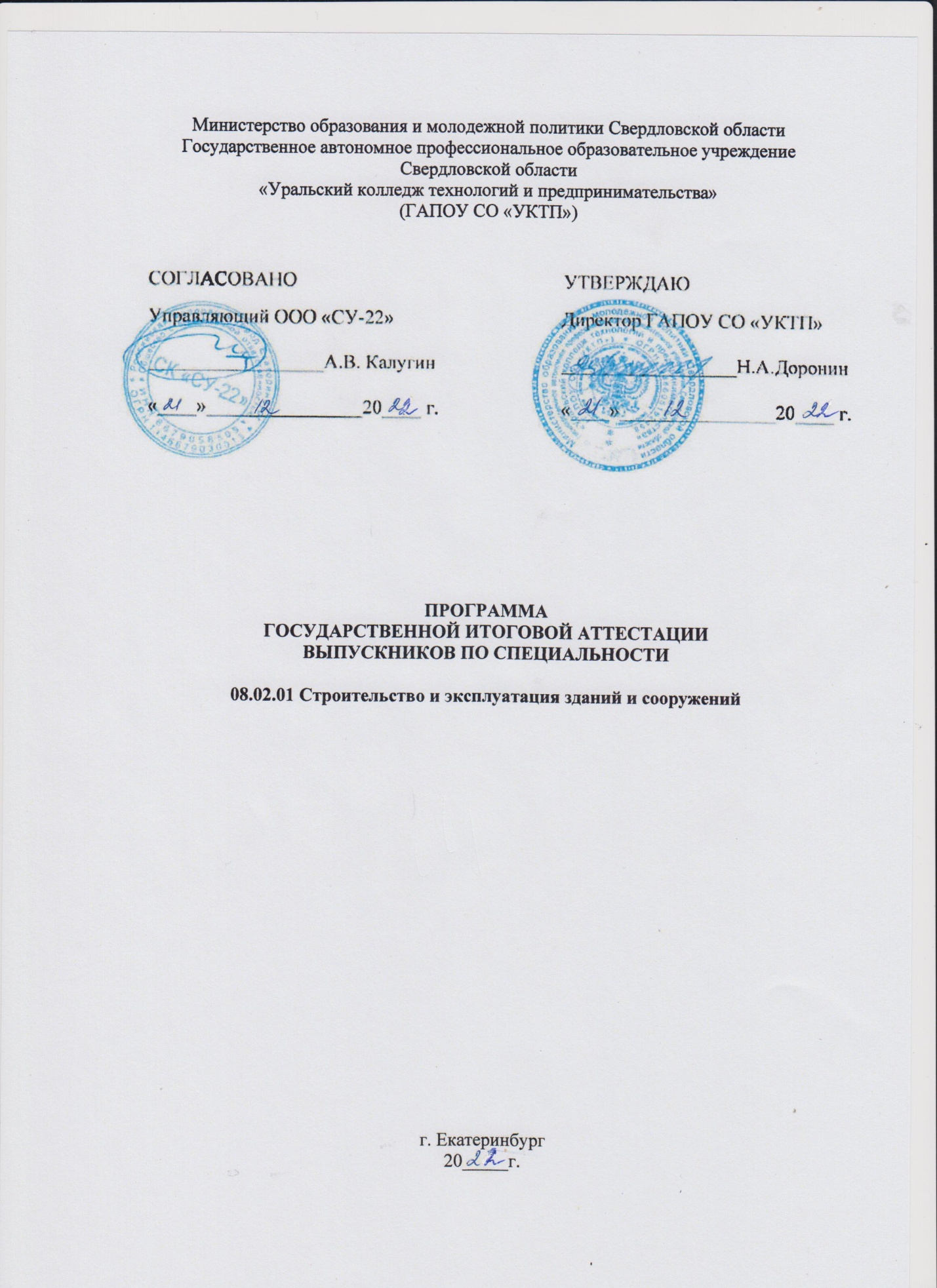 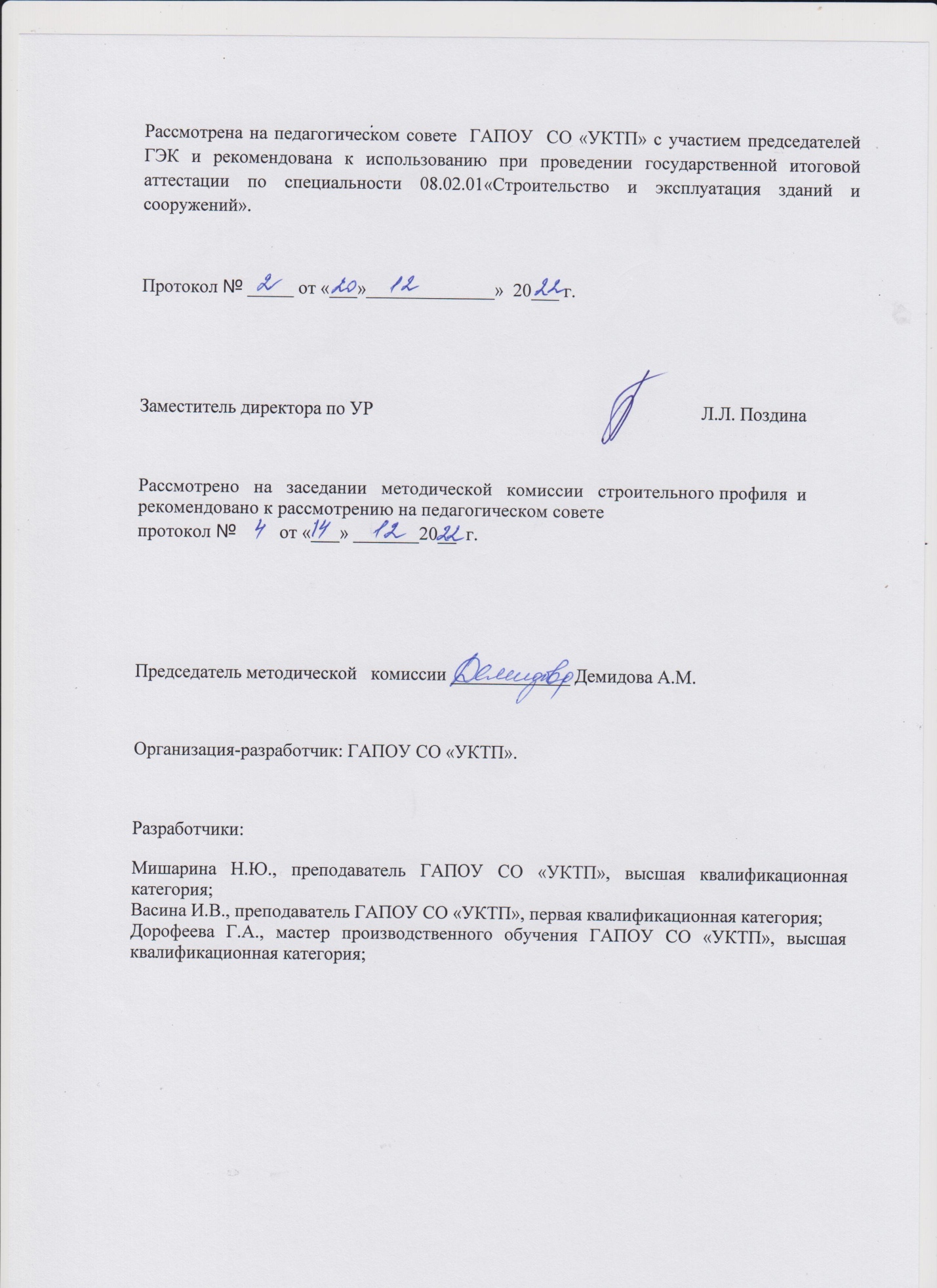 ПАСПОРТ ОЦЕНОЧНЫХ СРЕДСТВ ДЛЯ ГИАОсобенности образовательной программыФонды примерных оценочных средств для проведения Государственной итоговой аттестации  разработаны для специальности 08.02.01 Строительство им эксплуатация зданий и сооружений в соответствии с:- Федеральным законом от 29декабря 2012г. №273-ФЗ «Об образовании в Российской Федерации», с изменениями и дополнениями;- Локальными нормативными актами колледжа.- Порядка проведения государственной итоговой аттестации по образовательным программам среднего профессионального образования в ГАПОУ СО «Уральский колледж технологий и предпринимательства» 2022 г.;- Федерального государственного образовательного стандарта (далее – ФГОС) по профессии 08.01.25 Мастер отделочных строительных и декоративных работ, утвержденного 9 декабря 2016 года № 1545;-  Приказа Минпросвещения России от 17.12.2020 № 747 «О внесении изменений в федеральные государственные образовательные стандарты среднего профессионального образования»;- Порядка проведения государственной итоговой аттестации по образовательным программ среднего профессионального образования  (Зарегистрировано в Минюсте России 01.11.2013 № 30306), утвержденного приказом Министерства образования и науки Российской Федерации (Минобрнауки России) от 16 августа 2013 г. N 968 г. Москва (в редакции Приказов Минобрнауки России от 31.01.2014 № 74 от 17.11.2017 № 1138),с изменениями и дополнениями от: 31 января 2014 г., 17 ноября 2017 г., 10 ноября 2020 г.;-  Примерной основной образовательной программы по профессии 08.01.25 Мастер отделочных строительных и декоративных работ, регистрационный номер 08.01.25-170331 в Федеральном реестре примерных образовательных программ СПО, дата регистрации 31/03/2017;- Методических рекомендаций о проведении аттестации с использованием механизма демонстрационного экзамена, утверждены распоряжением Министерства просвещения Российской Федерации от 1 апреля 2020года №Р-36;- Оценочных материалов для демонстрационного экзамена по стандартам Ворлдскиллс Россия по компетенции «Облицовка плиткой», утвержденных рабочей группой по вопросам разработки оценочных материалов в 2021 году для проведения демонстрационного экзамена по стандартам Ворлдскиллс Россия по образовательным программам среднего профессионального образования (Протокол от 10.12.2021г. № Пр-10.12.2021-1);В рамках специальности 08.02.01 Строительство и эксплуатация зданий и сооружений  СПО предусмотрено освоение следующих сочетаний квалификаций/квалификаций:  техник.Соответствие профессиональных модулей присваиваемым квалификациям (сочетаниям квалификаций п.1.11/1.12 ФГОС)Применяемые материалыДля разработки оценочных заданий по каждому из сочетаний квалификаций рекомендуется применять следующие материалы:1.3 . Перечень результатов, демонстрируемых на ГИАДля специальности 08.02.01«Строительство и эксплуатация зданий и сооружений»2. СТРУКТУРА ПРОЦЕДУР ГИА 2.1. Структура задания для процедуры ГИАГосударственная итоговая аттестация является частью программой подготовки специалиста среднего звена  (далее ППССЗ) и  проводится в целях определения:  соответствия результатов освоения выпускниками программы подготовки специалистов среднего звена  по специальности  08.02.01  Строительство и эксплуатация зданий и сооружений соответствующим требованиям федерального государственного образовательного стандарта среднего профессионального образования и профессиональным стандартам;готовности выпускника обладать  сформированными в результате обучения  профессиональными и общими компетенциями.Государственная итоговая аттестация по программе подготовки специалистов среднего звена  проводится в форме защиты выпускной квалификационной работы. 	Выпускная квалификационная работа способствует систематизации и закреплению умений и знаний выпускника по специальности при решении конкретных задач, а также выяснению уровня подготовки выпускника к самостоятельной работе, сформированности общих и профессиональных компетенций, позволяющих решать профессиональные задачи.	Выпускная квалификационная работа по профессиональной образовательной программе специальности 08.02.01  Строительство и эксплуатация зданий и сооружений выполняется в виде дипломной работы и демонстрационного экзамена. 	Демонстрационный экзамен предусматривает моделирование реальных производственных условий для решения выпускниками практических задач профессиональной деятельности. Задания демонстрационного экзамена разрабатываются на основе профессиональных стандартов (при наличии) и с учетом оценочных материалов (при наличии), разработанных союзом. 	Программа государственной итоговой аттестации, методика оценивания результатов, требования к выпускной квалификационной работе, задания и продолжительность  выполнения и защиты экзаменационных процедур определяется на основании примерной основной образовательной программы среднего профессионального образования и утверждаются директором колледжа после обсуждения на заседании педагогического совета с участием председателей государственных экзаменационных комиссий.	На государственную итоговую аттестацию выпускник может представить портфолио индивидуальных образовательных (профессиональных) достижений, свидетельствующих об оценках его квалификации (сертификаты, дипломы и грамоты по результатам участия в олимпиадах, конкурсах, выставках, характеристики с места прохождения практики или с места работы).2.2. Порядок проведения процедуры государственной итоговой аттестации	Обеспечение проведения государственной итоговой аттестации по образовательной программе среднего профессионального образования осуществляется колледжем, который используют необходимые для организации образовательной деятельности средства при проведении государственной итоговой аттестации студентов.К ГИА допускается обучающийся, не имеющий академической задолженности и в полном объеме выполнивший учебный план или индивидуальный учебный план по осваиваемой образовательной программе СПО.Необходимым условием допуска к ГИА (подготовка и защита ВКР) является представление документов, подтверждающих освоение обучающимися общих и профессиональных компетенций при изучении теоретического материала и прохождении практики по каждому из основных видов профессиональной деятельности.	Программа государственной итоговой аттестации, требования к выпускным квалификационным работам, а также критерии оценки знаний, утвержденные колледжем, доводятся до сведения студентов не позднее, чем за шесть месяцев до начала государственной итоговой аттестации.	Образовательная организация обеспечивает проведение предварительного инструктажа выпускников непосредственно в месте проведения демонстрационного экзамена.	Защита выпускных квалификационных работ проводится на заседаниях государственной экзаменационной комиссии с участием не менее двух третей ее состава.	Результаты государственной итоговой аттестации определяются оценками "отлично", "хорошо", "удовлетворительно", "неудовлетворительно" и объявляются в тот же день после оформления в установленном порядке протоколов заседаний государственных экзаменационных комиссий.	Решения государственных экзаменационных комиссий принимаются на закрытых заседаниях простым большинством голосов членов комиссии участвующих в заседании, при обязательном присутствии председателя комиссии или его заместителя. При равном числе голосов голос председательствующего на заседании государственной экзаменационной комиссии является решающим.	Лицам, не проходившим государственной итоговой аттестации по уважительной причине, предоставляется возможность пройти государственную итоговую аттестацию без отчисления из образовательной организации.	Дополнительные заседания государственных экзаменационных комиссий организуются в установленные образовательной организацией сроки, но не позднее четырех месяцев после подачи заявления лицом, не проходившим государственной итоговой аттестации по уважительной причине.	Обучающиеся, не прошедшие государственной итоговой аттестации или получившие на государственной итоговой аттестации неудовлетворительные результаты, проходят государственную итоговую аттестацию через год.	Для прохождения государственной итоговой аттестации лицо, не прошедшее государственную итоговую аттестацию по неуважительной причине или получившее на государственной итоговой аттестации неудовлетворительную оценку, восстанавливается в образовательной организации на период времени, установленный образовательной организацией самостоятельно, но не менее предусмотренного календарным учебным графиком для прохождения государственной итоговой аттестации соответствующей образовательной программы среднего профессионального образования.		Повторное прохождение государственной итоговой аттестации для одного лица назначается образовательной организацией не более двух раз.	Решение государственной экзаменационной комиссии оформляется протоколом, который подписывается председателем государственной экзаменационной комиссии (в случае отсутствия председателя - его заместителем) и секретарем государственной экзаменационной комиссии и хранится в архиве образовательной организации.3.1. Порядок и организация проведения демонстрационного экзаменаКолледж самостоятельно осуществляет выбор компетенций, комплектов оценочной документации, площадки проведения демонстрационного экзамена. Под тематикой демонстрационного экзамена понимается наименование комплекта оценочной документации (КОД) по компетенции. При этом тематика выпускной квалификационной работы соответствует содержанию модуля ПМ.04  Выполнение облицовочных работ плитками и плитами.Тема демонстрационного экзамена, в 2022 году «Облицовка стены из «сложнорезанной» керамической плитки размером 200х200 мм»  (Приложение №1), что соответствует выбранному КОД 1.3. (Приложение № 2).Комплект оценочной документации (далее – КОД) включает требования к оборудованию и оснащению, застройке площадки проведения демонстрационного экзамена, к составу экспертных групп, участвующих в оценке заданий демонстрационного экзамена, а также инструкцию по технике безопасности. КОДы размещаются в информационно-телекоммуникационной сети «Интернет» на сайтах www.worldskills.ru/"не позднее 1 декабря каждого года и рекомендуются к использованию для проведения ГИА  по программам среднего профессионального образования. Выбирается КОД из расчета один КОД по одной компетенции для обучающихся одной учебной группы. При этом в рамках одной учебной группы может быть выбрано более одной компетенции.Использование выбранного КОД в рамках проведения демонстрационного экзамена по стандартам Ворлдскиллс Россия осуществляется без внесения в него каких-либо изменений. В состав КОД включается демонстрационный вариант задания (образец).На демонстрационном экзамене каждой экзаменационной группе (смене) выдается отдельный вариант задания, с внесенными 30 % изменениями. Задание демонстрационного экзамена – комплексная практическая задача, моделирующая профессиональную деятельность и выполняемая в реальном времени. Разрабатывается задание на основе профессиональных стандартов и с учетом оценочных материалов, разработанных Союзом по компетенции № 12 «Облицовка плиткой».Согласно выбранному КОД 1.3: - Задание выполняется в очном формате; - Форма участия – индивидуальная;- Время на выполнение Модуля Стены  –  6 часов.Модуль задания, критерии оценки и необходимое и время сведены в Таблице 1.Задание сопровождается схемой начисления баллов согласно требованиям Технического Описания, и подробным описанием критериев оценки выполнения (задание с внесенными 30% изменениями и критериями оценивания (схемой начисления баллов) получает Главный эксперт в подготовительный день С-1.В соответствии с выбранным КОД колледж актуализировал учебные программы, разработал  программу ГИА, Порядок проведения государственной итоговой аттестации по образовательным программам среднего профессионального образования в ГАПОУ СО «Уральский колледж технологий и предпринимательства».Колледж организует подготовку к ДЭ:аккредитует центр проведения демонстрационного экзамена (далее – ЦПДЭ), согласует состав Экспертной группы и ГЭК, осуществляет занесение информации на цифровую платформу ДЭ, контролирует заполнение индивидуальных профилей участниками в системе eSim.3.2 Порядок, сроки и условия проведения демонстрационного экзаменаПорядок, сроки выполнения выпускной квалификационной работы в виде демонстрационного экзамена устанавливаются колледжем, исходя из графика учебного процесса соответствующих нормативных документов Министерства просвещения РФ, Министерства образования и молодежной политики Свердловской области и локальных нормативных актов колледжа.	После выбора образовательной организацией  КОД производится распределение экзаменационных групп с учетом пропускной способности площадок, продолжительности экзаменов и особенностей выполнения экзаменационных модулей по выбранному КОД с соблюдением норм трудового законодательства и документов, регламентирующих порядок осуществления образовательной деятельности.Демонстрационный экзамен в 2022 году по компетенции 12 «Облицовка плиткой», специальности «Строительство и эксплуатация зданий и сооружений» проводится в период с 30.05 – 03.06.2022 года. В один день – одна смена (экзаменационная группа) из 6 человек (подробная информация представлена в Приложении 2).Экзаменационной группой является группа экзаменуемых из одной учебной группы, сдающая экзамен в одну смену на одной площадке ЦПДЭ по одной компетенции. Смена – промежуток времени (продолжительность в часах указана в задании КОД 1.3, в 2022 году составляет 6 часов), Одна экзаменационная группа может выполнять задание демонстрационного экзамена в течение одной смены в соответствии с выбранным КОД. Демонстрационный экзамен проводится на площадке, аккредитованной Союзом в качестве центра проведения ДЭ. В колледже – мастерская облицовочно-плиточных работ является центром проведения демонстрационного экзамена (далее – ЦПДЭ), аккредитована в 2022 году по КОД 1.3 на 6 рабочих мест Готовность площадки (соответствие ЦПДЭ аккредитованным критериям) проверяется Главным экспертом в подготовительный день (С-1) и оформляется соответствующим протоколом.Подготовительный день (С-1) проводится для экзаменационных групп из одной учебной группы за 1 день до начала демонстрационного экзамена. В день С-1 Главным экспертом проводится сверка состава Экспертной группы и распределение обязанностей по проведению экзамена между членами Экспертной группы. Производится распределение рабочих мест участников на площадке в соответствии с жеребьевкой и их ознакомление с рабочими местами и оборудованием, а также с графиком работы на площадке и необходимой документацией. Итоги жеребьевки, ознакомления с рабочими местами, документацией фиксируются в Протоколе. Оригинал Протокола хранится в ЦПДЭ в соответствии со сроками и в порядке, устанавливаемом ЦПДЭ. Техническим экспертом, назначенным ЦПДЭ, проводится инструктаж по охране труда и технике безопасности для участников и членов Экспертной группы под роспись в Протоколе. Протоколы об ознакомлении с правилами техники безопасности и охраны труда хранятся в ЦПДЭ в соответствии со сроками и в порядке, устанавливаемом ЦПДЭ.Образцы протоколов, которые надлежит заполнить в подготовительный день, находятся в документе «Методика организации и проведения демонстрационного экзамена по стандартам Ворлдскиллс Россия», 2019 г. Приложения 1-7.До подписания протоколов все вопросы по организации и проведению ДЭ должны быть урегулированы с Главным экспертом.Допуск к экзамену осуществляется Главным экспертом на основании студенческого билета или зачетной книжки, в случае отсутствия – иного документа, удостоверяющего личность экзаменуемого; и по результатам прохождения инструктажей по ОТ и ТБ.В первый день проведения ДЭ Главным экспертом выдается задание студентам для ознакомления и подписывается соответствующий протокол. Образец протокола находится в документе «Методика организации и проведения демонстрационного экзамена по стандартам Ворлдскиллс Россия», 2019г. Приложение 8.При проведении процедуры демонстрационного экзамена обеспечивается выполнение требований охраны труда, безопасности жизнедеятельности, пожарной безопасности, соответствие санитарным нормам и правилам; обеспечивается питьевой режим, горячее питание, медицинское сопровождение и техническая поддержка; привлекаются волонтеры.К выпускникам во время демонстрационного экзамена предъявляются следующие требования:- на выполнение ВПКР отводится 6 часов по рассчитанной норме времени. Дополнительное время не предусмотрено;- к выполнению квалификационной работы допускаются обучающиеся, имеющие спецодежду, рабочую обувь и средства индивидуальной защиты;- перед выполнением задания необходимо повторить технику безопасности, которая касается выполнения данной работы;- перед выполнением работ необходимо подготовить рабочее место, согласно технологическим требованиям. Убрать рабочее место по завершению работ;- во время выполнения демонстрационного экзамена запрещается прерывать работу, отпрашиваться куда-либо, отвлекаться и отвлекать других. Необходимо самостоятельно выполнять задание;- задание демонстрационного экзамена выполняется на закрепленном рабочем месте с необходимой рабочей зоной. Перемещаться вне рабочей зоны без острой необходимости не рекомендуется;- в процессе выполнения задания обучающийся должен показать уровень сформированности компетенций;- все работы по выполнению задания выполняются согласно технологии выполнения работ и требованиям нормативных документов.3.3 Процедура оценивания результатов демонстрационного экзаменаПроцедура оценивания результатов выполнения экзаменационных заданий осуществляется в соответствии с правилами, предусмотренными оценочной документацией по компетенции и методикой проведения оценки по стандартам Ворлдскиллс.1. Экспертная группа приступает к оцениванию по завершению выполнения задания участниками.2. Оценка не должна выставляться в присутствии участника (студента) демонстрационного экзамена, если иное не предусмотрено оценочной документацией по компетенции.3. Баллы выставляются членами Экспертной группы вручную с использованием предусмотренных в системе CIS форм и оценочных ведомостей.4. Результаты переносятся из рукописных ведомостей в систему CIS Главным экспертом по мере осуществления процедуры оценки.5. После внесения Главным экспертом всех баллов в систему CIS, баллы в системе CIS блокируются.Баллы за выполнение заданий демонстрационного экзамена выставляются в соответствии со схемой начисления баллов, приведенной в комплекте оценочной документации. Затем осуществляется перевод полученного количества баллов в оценки «отлично», «хорошо», «удовлетворительно», «неудовлетворительно». И объявляются в тот же день после оформления в установленном порядке протоколов заседаний государственных экзаменационных комиссий.Перевод полученного количества баллов в оценки осуществляется государственной экзаменационной комиссией с обязательным участием Главного эксперта.Максимальное количество баллов, которое возможно получить за выполнение задания ДЭ, принимается за 100% (по КОД 1.3 максимальное количество баллов равно 25 – см. Таблицу1)  Перевод баллов в оценку осуществляется согласно таблице 2. - (Приложение 5)Применяемая методика закреплена локальными актами колледжа.Перевод баллов в оценкуТаблица 2После всех оценочных процедур, включая блокировку баллов в системе CIS, Главным экспертом и членами Экспертной группы производится сверка баллов, занесенных в систему CIS, с рукописными оценочными ведомостями. К сверке привлекается член ГЭК (Председатель), присутствовавший на экзаменационной площадке. Если баллы, занесенные в систему CIS, соответствуют рукописным оценочным ведомостям, из системы CIS выгружается итоговый протокол по форме согласно Приложению 9 к «Методике организации и проведения демонстрационного экзамена по стандартам Ворлдскиллс Россия». Итоговый протокол подписывается Главным экспертом, членами Экспертной группы и Председателем (в случае отсутствия председателя - его заместителем).  Образец итогового протокола из системы CIS представлен в (Приложении 4).Оригинал Итогового протокола остается в ЦПДЭ, копия передается Главному эксперту для включения в пакет отчетных материалов.Решение государственной экзаменационной комиссии оформляется протоколом, который подписывается председателем государственной экзаменационной комиссии (в случае отсутствия председателя - его заместителем) и секретарем государственной экзаменационной комиссии и хранится в архиве образовательной организации.Результаты победителей и призеров чемпионатов (отборочных, национального), проводимых союзом Ворлдскиллс, засчитываются в качестве оценки «отлично» по демонстрационному экзамену. Перечень чемпионатов, результаты которых засчитываются в качестве оценки «отлично», утверждается Приказом Союза. Условием учета результатов, полученных в конкурсных процедурах, является содержательное соответствие компетенции результатам освоения образовательной программы в соответствии с ФГОС СПО, а также отсутствие у студента академической задолженности. Эта информация доводиться до обучающихся – победителей (призеров).3.4 Состав государственной экзаменационной комиссииГосударственная итоговая аттестация проводится государственной экзаменационной комиссией (далее – ГЭК) в порядке, установленном законодательством Российской Федерации. ГЭК создается образовательной организацией и формируется из числа педагогических работников образовательной организации, лиц, приглашенных из сторонних организаций, в том числе педагогических работников, представителей работодателей, направление деятельности которых соответствует области профессиональной деятельности, к которой готовятся  выпускники. ГЭК возглавляет Председатель, который организует и контролирует деятельность комиссии, обеспечивает единство требований к выпускникам. Директор колледжа или заместитель директора колледжа является заместителем председателя государственной экзаменационной комиссии.Для проведения ДЭ в составе ГИА образовательная организация создает экспертную группу, которую возглавляет Главный эксперт. Он координирует проведение демонстрационного экзамена. На процедуре ГИА в виде ДЭ в 2022году по компетенции 12  «Облицовка плиткой» экспертная группа будет состоять из трех экспертов.Главный эксперт не участвует в процедуре оценивания. Количество экспертов, в составе экспертной группы, определяется колледжем на основе условий, указанных в КОД 1.3 по компетенции 12  «Облицовка плиткой».Количество экспертов, участвующих в оценке выполнения задания, и минимальное количество рабочих мест на площадкеСоотношение количества экспертов в зависимости от количества экзаменуемых и количества рабочих мест. Таблица 3. Расчет количества экспертов исходя из количества рабочих мест и участников.Таблица 3Члены ГЭК осуществляют наблюдение за ходом процедуры оценки выполнения заданий демонстрационного экзамена с целью недопущения нарушения порядка проведения государственной итоговой аттестации и обеспечения объективности ее результатов. Не участвуют и не вмешиваются в работу Главного эксперта и Экспертной группы, а также не контактируют с участниками и членами Экспертной группы.Все замечания, связанные, по мнению членов ГЭК, с нарушением хода оценочных процедур, а также некорректным поведением участников и экспертов, которые мешают другим участникам выполнять экзаменационные задания и могут повлиять на объективность результатов оценки, доводятся до сведения Главного эксперта. Нахождение других лиц на экзаменационной площадке не допускается.Оценку выполнения заданий демонстрационного экзамена осуществляют эксперты, владеющие методикой оценки по стандартам Ворлдскиллс и прошедшие подтверждение в электронной системе интернет-мониторинга eSim:- сертифицированные эксперты Ворлдскиллс; - эксперты, имеющие свидетельство о праве проведения чемпионатов;- эксперты, имеющие свидетельство о праве участия в оценке выполнения заданий ДЭ.Не допускается участие в оценивании экспертов, принимавших участие в обучении студентов или представляющих с ними одну образовательную организацию. Из их числа назначается технический эксперт. Допускается удаленное участие экспертной группы и главного эксперта с применением дистанционных технологий. Состав ГЭК, включая состав экспертной комиссии, утверждается распорядительным актом колледжа.Председатель государственной экзаменационной комиссии утверждается не позднее 20 декабря текущего года на следующий календарный год (с 1 января по 31 декабря) Министерством образования и молодежной политики Свердловской области по представлению колледжа.Государственная экзаменационная комиссия действует в течение одного календарного года.Председатель ГЭК по решению колледжа и при условии наличия соответствующего сертификата Ворлдскиллс может быть предложен в Союз в качестве Главного эксперта на площадке проведения ДЭ.На основании решения государственной экзаменационной комиссии лицам, успешно прошедшим государственную итоговую аттестацию, выдаются документы об образовании и о квалификации. Обучающиеся получают диплом о среднем профессиональном образовании, государственного образца и электронный документ, формируемый по итогам демонстрационного экзамена, отражающий уровень выполнения задания по компетенции 12 «Облицовка плиткой», называемый паспорт компетенций или Скиллс паспорт.В случае неявки экзаменуемого на площадку в день С-1, его исключают из списка участников в системе eSim и не допускают к прохождению ГИА.3.5. Порядок апелляции демонстрационного экзамена	В подготовительный день С-1 все вопросы, возникающие у выпускника по организации и проведению ДЭ, должны быть урегулированы с Главным экспертом. После подписания всех протоколов в день С-1, апелляция по подготовке рабочего места не подается.По результатам ДЭ выпускник имеет право подать в апелляционную комиссию письменное заявление в случае: - несогласия с установленным порядком проведения ГИА;- несогласия с результатами ГИА.Апелляция подается лично выпускником в апелляционную комиссию образовательной организации, в день оглашения результатов, в письменном виде через Председателя ГЭК и рассматривается до подписания итогового протокола.Состав апелляционной комиссии утверждается колледжем одновременно с составом ГЭК. На заседание апелляционной комиссии приглашается председатель государственной экзаменационной комиссии.Рассмотрение апелляции не является пересдачей государственной итоговой аттестации.Решение апелляционной комиссии принимается простым большинством голосов. При равном числе голосов голос председательствующего на заседании апелляционной комиссии является решающим.Решение апелляционной комиссии доводится до сведения подавшего апелляцию выпускника (под роспись).Решение апелляционной комиссии является окончательным и пересмотру не подлежит.Решение апелляционной комиссии оформляется протоколом, который подписывается председателем и секретарем апелляционной комиссии и хранится в архиве образовательной организации.Описание задания демонстрационного экзаменаСтена в плоскости. Участник за 6 часов должен выполнить облицовку стены в плоскости, согласно прилагаемым чертежам, площадью не более 3-х м2. В день С-1 участник самостоятельно осуществляет подготовку стены для последующей укладки плитки: производит выравнивание поверхности (если в этом есть необходимость).Работа считается завершенной, если выполнены все модули.Описание модуля 1: Резка плиткиВыполнить разметку плитки в соответствии с чертежом, подготовить фрагменты для укладки (резку, шлифование плитки).Строго соблюдать требования охраны труда и техники безопасности.Описание модуля 2: Облицовка внутренней вертикальной  поверхностиВыполнить разметку плитки в соответствии с чертежом, подготовить фрагменты для укладки (резка, шлифование плитки), произвести облицовку плиткой на плиточный клей.Особенности выполнения задания. Последовательность облицовки стены не имеет значения.Возможные ошибки. В данном модуле стоит обратить внимание на мелкие детали чертежа и быть внимательным при нарезке. При таком количестве мелких деталей часто упускают несколько из них, что приводит к потере баллов.Строго соблюдать требования охраны труда и техники безопасности.Описание модуля 3: ЗатиркаПодготовить поверхность и выполнить затирку швов. Строго соблюдать требования охраны труда и техники безопасности.Описание модуля 4: Сдача объектаОчистить облицованную поверхность, убрать рабочую зону. Строго соблюдать требования охраны труда и техники безопасности.3.7. Комплект оценочной документации паспорт КОД 1.3-2022-2025 Паспорт комплекта оценочной документацииОписаниеКомплект оценочной документации (КОД) разработан в целях организации и проведения демонстрационного экзамена по стандартам Ворлдскиллс Россия.В данном разделе указаны основные характеристики КОД и должны использоваться при планировании, проведении и оценки результатов демонстрационного экзамена образовательными организациями, ЦПДЭ и Агентством.Таблица 4.  - Паспорт комплекта оценочной документации (КОД) ПОРЯДОК ОРГАНИЗАЦИИ И ПРОВЕДЕНИЯ ЗАЩИТЫДИПЛОМНОЙ РАБОТЫОбщие положенияПорядок подготовки дипломной работы.Темы дипломных работ определяются образовательной организацией не менее, чем за шесть месяцев до государственной итоговой аттестации. Студенту предоставляется право выбора темы дипломной работы, в том числе предложения своей тематики с необходимым обоснованием целесообразности ее разработки для практического применения. При этом тематика дипломной работы должна соответствовать содержанию одного или нескольких профессиональных модулей, входящих в образовательную программу среднего профессионального образования.Для подготовки дипломной работы студенту назначается руководитель и, при необходимости, консультанты.Закрепление за студентами тем дипломных работ, назначение руководителей и консультантов осуществляется распорядительным актом образовательной организации не позднее, чем за две недели до выхода на преддипломную практику.В отдельных случаях допускается выполнение дипломной работы группой обучающихся. При этом индивидуальные задания выдаются каждому обучающемуся.	По утвержденным темам разрабатываются индивидуальные задания  по выполнению дипломной  работы, а также задания для прохождения преддипломной практики  для каждого выпускника. Задания рассматриваются выпускающей методической комиссией, подписываются  руководителем дипломной работы и  утверждаются заместителем руководителя.Руководство подготовкой и защитой дипломной работы	Для подготовки дипломной работы выпускнику назначается руководитель и, при необходимости, консультанты по отдельным частям дипломной работы.	Руководитель дипломной работы:разрабатывает индивидуальные задания по выполнению дипломной работыоказывает помощь выпускнику в разработке плана выполнения дипломной работы;совместно с выпускником разрабатывает индивидуальный график выполнения дипломной работы;консультирует закрепленных за ним выпускников по вопросам содержания и последовательности выполнения дипломной работы;оказывает выпускнику помощь в подборе необходимых источников;осуществляет контроль за ходом выполнения дипломной работы в соответствии с установленным графиком в форме  регулярного обсуждения с обучающимся хода работ;оказывает помощь выпускнику в подготовке презентации и выступления на защите дипломной работы;подготавливает отзыв на дипломную работу.По завершении выпускником написания дипломного проекта руководитель подписывает ее и вместе с заданием и письменным отзывом передает в учебную часть за два дня до защиты.По завершении обучающимся подготовки дипломного проекта руководитель проверяет качество работы, подписывает ее и вместе с заданием и своим письменным отзывом передает заместителю руководителя по направлению деятельности.	 В отзыве руководителя дипломного проекта указываются характерные особенности работы, ее достоинства и недостатки, а также отношение обучающегося к выполнению дипломной работы, проявленные (не проявленные) им способности, оцениваются уровень освоения общих и профессиональных компетенций, знания, умения обучающегося, продемонстрированные им при выполнении дипломного проекта , а также степень самостоятельности обучающегося и его личный вклад в раскрытие проблем и разработку предложений по их решению. Заканчивается отзыв выводом о возможности (невозможности) допуска дипломной работы   к защите.	Консультант части дипломной работы:разрабатывает  индивидуальный план подготовки и выполнения дипломной работы в части содержания консультируемого вопроса;оказывает  помощь обучающемуся в подборе необходимой литературы в части содержания консультируемого вопроса;контролирует  ход выполнения дипломной работы в части содержания консультируемого вопроса.Часы консультирования входят в общие часы руководства дипломной работы и  определяются локальными актами образовательной организации самостоятельноРецензирование выпускных квалификационных работ-  Дипломный проект подлежат обязательному рецензированию.- Внешнее рецензирование дипломного проекта проводится с целью обеспечения объективности оценки труда выпускника. Выполненные дипломные работы  рецензируются специалистами по тематике дипломного проекта из государственных органов власти, сферы труда и образования, научно-исследовательских институтов и др., хорошо владеющих вопросами, связанными с тематикой дипломной работы.- Рецензенты дипломного проекта определяются не позднее, чем за месяц до защиты.- Рецензия должна включать:заключение о соответствии дипломной работы заявленной теме и заданию на нее;оценку качества выполнения каждого раздела дипломной работы;оценку степени разработки поставленных вопросов и практической значимости работы;общую оценку качества выполнения работы, отражающую уровень продемонстрированных профессиональных и общих компетенций.содержание рецензии доводится до сведения обучающегося не позднее, чем за день до защиты работы.	Внесение изменений в дипломный проект после получения рецензии не допускается.	Образовательная организация после ознакомления с отзывом руководителя и рецензией решает вопрос о допуске обучающегося к защите и передает дипломную работу в ГЭК. Процедура передачи определяется локальным нормативным актом образовательной организации.3.8.3. Процедура защиты дипломной работы	К защите дипломной работы допускаются лица, завершившие полный курс обучения по основной профессиональной образовательной программе по специальности 08.02.01 Строительство и эксплуатация зданий и сооружений и успешно прошедшие все предшествующие аттестационные испытания, предусмотренные учебным планом.	Вопрос о допуске дипломного проекта к защите решается на заседании методической комиссии, готовность к защите определяется заместителем руководителя по направлению деятельности и оформляется приказом руководителя образовательной организации.	Образовательная организация имеет право проводить предварительную защиту дипломного проекта.	Защита производится на открытом заседании ГЭК с участием не менее двух третей ее состава. Решения ГЭК принимаются на закрытых заседаниях простым большинством голосов членов комиссии, участвующих в заседании, при обязательном присутствии председателя комиссии ГЭК или его заместителя. При равном числе голосов голос председательствующего на заседании ГЭК является решающим.	Решение ГЭК оформляется протоколом, который подписывается председателем ГЭК (в случае отсутствия председателя — его заместителем) и секретарем ГЭК и хранится в архиве образовательной организации. В протоколе записываются: итоговая оценка дипломного проекта, присуждение квалификации и особые мнения членов комиссии.	На защиту ВКР отводится до одного академического часа на одного обучающегося. Процедура защиты устанавливается председателем ГЭК по согласованию с членами ГЭК и, как правило, включает доклад обучающегося (не более 10-15 минут), чтение отзыва и рецензии, вопросы членов комиссии, ответы обучающегося. Может быть предусмотрено выступление руководителя ВКР, а также рецензента, если он присутствует на заседании ГЭК.	Во время доклада обучающийся использует подготовленный наглядный материал, иллюстрирующий основные положения дипломной работы, в том числе с применением информационно-коммуникационных технологий.	При определении оценки по защите дипломной работы учитываются: качество устного доклада выпускника, свободное владение материалом дипломной работы, глубина и точность ответов на вопросы, отзыв руководителя и рецензия.	 Результаты защиты дипломной работы обсуждаются на закрытом заседании ГЭК и оцениваются простым большинством голосов членов ГЭК, участвующих в заседании, при обязательном присутствии председателя комиссии или его заместителя. При равном числе голосов мнение председателя является решающим.	Обучающиеся, не прошедшие ГИА или получившие на ГИА неудовлетворительные результаты, проходят ГИА не ранее чем через шесть месяцев после прохождения ГИА впервые.	Для прохождения ГИА лицо, не прошедшее ГИА по неуважительной причине или получившее на ГИА неудовлетворительную оценку, восстанавливается в образовательной организации на период времени, установленный образовательной организацией самостоятельно, но не менее предусмотренного календарным учебным графиком для прохождения ГИА соответствующей образовательной программы СПО.Повторное прохождение ГИА для одного лица назначается образовательной организацией не более двух раз.	Результаты защиты дипломного проекта определяются оценками «отлично», «хорошо», «удовлетворительно», «неудовлетворительно» и объявляются в тот же день после оформления в установленном порядке протокола заседания ГЭК.3.8.4.Примерная тематика дипломных работ по специальности 08.02.01 Строительство и эксплуатация зданий и сооружений	Тема дипломной работы должна соответствовать основной профессиональной образовательной программе специальности, должна быть увязана с видами будущей профессиональной деятельности. 	Тема дипломной работы может быть предложена предприятием, где студент проходил практику и чаще всего отражает потребность предприятия (реконструкция или реставрация здания, сооружения или отдельного помещения).	Тематикой дипломных работ по специальности 08.02.01 Строительство и эксплуатация зданий и сооружений» является разработка проекта на строительство или реконструкцию объектов капитального строительства  производственного и непроизводственного. Темой реального дипломного проекта  может быть разработка проекта на ремонтно-реконструкционные работы здания производственного или непроизводственного назначения, или отдельного помещения с разработкой сметной документации на эти виды работ, в том числе  объектом строительства или реконструкции может быть складское хозяйство или помещение.3.8.5.Структура и содержание дипломной работыСтруктура дипломной работыВ состав дипломной работы входят графическая часть и пояснительная записка.Реальное дипломное проектирование, выполняемое группой студентов (на производство ремонтно-реконструкционных работ), может иметь одну графическую часть и одну пояснительную записку.Графическая часть должна быть в объёме не менее 5 листов.Графическая часть должна представлять следующие разделы:- архитектурно-конструктивная  часть (1 – 2листа формата А1, А2);-расчётно-конструктивная часть  (1 лист формат А1, А2)- технологическая карта на производство одного из видов строительных работ (1лист формата А 2);- календарный план производства работ или сетевой график производства работ (1лист формата А 2);- стройгенплан  (1лист формата А2).При выполнении реального дипломного проекта (на производство ремонтно-реконструкционных работ) графическая часть должна представлять следующие разделы:- архитектурная часть (1лист);- технологические карты на производство работ (3 – 4листа).Пояснительная записка выполняется на листах формата А4, объём основного текста записки должен быть 50-70 листов печатного текста.Структура пояснительной записки разделов дипломного проекта должна быть следующей:Титульный лист Задание для выполнения дипломной работыИндивидуальный график выполнения дипломной работы студентом.Пояснительная записка к дипломной работе: ОглавлениеВведение.Раздел 1 Архитектурно – конструктивныйРаздел 2. Расчётно-конструктивныйРаздел 3 Организационно-технологическийРаздел 4 Безопасность жизнедеятельности и экологичностьЗаключение Список информационных источниковПриложенияПояснительная записка на реальное дипломное проектирование, выполняемое группой студентов (на производство ремонтно-реконструкционных работ), выполняется на листах формата А4, объём основного текста записки должен быть 50-70 листов печатного текста. Раздел 1. Архитектурно-конструктивный. Графическая часть: схема планировочной организации земельного участка и экспликация к ней; главный фасад; планы этажей (если они разные, при одинаковых, типовой этаж и фрагмент входа), план кровли; разрез здания; схема расположения элементов перекрытия, схема расположения  элементов стропил,  узлы конструктивных элементов, в том числе сечение фундамента, технико-экономические показатели схемы планировочной организации земельного участка и объёмно-планировочного решения. Набор чертежей может быть изменён в зависимости от  назначения строительного объекта и его конструктивного решения.  Пояснительная записка: исходные данные, схема планировочной организации земельного участка, краткая характеристика проектируемого здания (для объектов капитального строительства производственного и общественного назначения соответственно - описание технологического или функционального процесса; объемно-планировочное решение; конструктивная характеристика элементов здания, теплотехнический расчёт ограждающих конструкций, глубины заложения фундамента; наружная и внутренняя отделка; инженерное оборудование здания. В приложении – спецификации элементов. Раздел 2. Расчётно-конструктивный.Графическая часть: расчётные схемы элементов, в том числе фундамента; состав графических материалов при проектировании железобетонных, каменных, металлических и деревянных конструкций определяется на основании эталонных чертежей.Пояснительная записка:  подсчет нагрузок; расчет фундаментов; расчет и конструирование элементов (по заданию) Раздел 3. Организационно-технологический. Графическая часть – 3 листа формата А 2. а) 1 лист – технологическая карта: планы со схемой производства работ, график выполнения работ, ведомость материально-технических ресурсов, технико-экономические показатели к технологической карте. б) 2 лист – сетевой график или календарный план: сетевой график или календарный план,  график движения рабочих, общий по ведущим профессиям (при отсутствии места на листе графики движения рабочих без масштабного сетевого графика могут помещаться в пояснительную записку), технико-экономические показатели. в) 3 лист – строительный генеральный план: строительный генеральный план, технико-экономические показатели по строительству объекта. Пояснительная записка: выбор способов производства основных видов работ, машин и оборудования;  календарный план, график движения рабочих; строительный генеральный план: определение численности работающих, расчет временных зданий; расчет площадей складов; расчет потребности в воде; расчет потребности в электроэнергии; основные решения по охране труда; противопожарные мероприятиям на объекте; охрана окружающей среды; технологическая карта. В приложении: ведомость подсчета объемов работ; ведомость подсчета трудозатрат; ведомость потребности в материалах, конструкциях, полуфабрикатах.Раздел 5 Безопасность жизнедеятельности и экологичностьПояснительная записка к разделу. Безопасность труда: правила по охране труда, безопасность на рабочих местах; положения при осуществлении технологических процессов на местах. Электробезопасность. Пожарная безопасность. Расчет освещенности площадки. Чрезвычайные ситуации. Природопользование и охрана окружающей среды. Вывод по разделу.3.8.6.Порядок оценки результатов дипломной работы  Оценка результатов выполнения дипломной работы слагается из оценки содержания пояснительной записки и графической части проекта, а также проявления самостоятельности  и реализации  индивидуального плана дипломного проектирования в соответствии с графиком дипломного проектирования выполнен график дипломного проектирования обучающимся.  Итоговая оценка дипломной работы складывается из оценок консультантов всех частей  (при их наличии) и оценки руководителя работы и показывает результаты общих и профессиональных компетенций и выставляется с учетом определенных критериев.Оценка «отлично» выставляется в случаях, когда:дипломная работа выполнена в соответствии с заданием в полном объёме и соответствует установленным требованиям;реализован  индивидуальный план дипломного проектирования в соответствии с графиком дипломного  проектирования;при выполнении работы проявлялась самостоятельность, инициативность, творческая активность обучающегося, использованы действующие нормативные документы и каталоги, информационные технологии для решения профессиональных задач дипломного проектирования; применено современное программное обеспечение при выполнении дипломной работы;пояснительная записка работы   содержит грамотно изложенные теоретические положения, точные и   правильные практические расчетов по исследуемой проблеме в соответствии с действующей технической нормативной документацией и профессиональной терминологии, характеризуется логичным, доказательным изложением материала с соответствующими таблицами, выводами и обоснованными предложениями.Оценка «хорошо» выставляется в случаях, когда:дипломная работа выполнена в соответствии с заданием в полном объёме и соответствует основным установленным требованиям;реализован  индивидуальный план дипломного проектирования в соответствии с графиком дипломного  проектирования;при выполнении работы проявилась самостоятельность и инициативность обучающегося, использованы действующие нормативные документы и каталоги, информационные технологии для решения профессиональных задач дипломного проектирования; графическая часть проекта выполнена в соответствии с ГОСТ 21.501-2011 Межгосударственный стандарт СПДС. Правила выполнения рабочей документации архитектурных и конструктивных решений,	ГОСТ 21.1101-2013 Национальный стандарт  Российской Федерации. Система проектной документации для строительства. Основные требования  к проектной и  рабочей документациипояснительная записка работы   содержит грамотно изложенные теоретические положения, точные и   правильные практические расчетов по исследуемой проблеме в соответствии с действующей технической нормативной документацией, характеризуется логичным, доказательным изложением профессиональной терминологией материала с соответствующими таблицами, выводами,  но не вполне обоснованными предложениямиОценка «удовлетворительно» выставляет в случаях, когдадипломная работа выполнена в соответствии с заданием, но  объем работы не в полной мере соответствует нормам  и  основным установленным требованиямдипломная работа  выполнена самостоятельно, но без проявления инициативы и творческой активности;реализован  индивидуальный план дипломного проектирования в соответствии с графиком дипломного  проектирования, но  не всегда соблюдались сроки выполнения отдельных частей проекта;в пояснительной записке изложены теоретические положения, практический материал, но имеется небрежность оформления практических расчетов, характеризуется нелогичным изложением материала и необоснованными предложениями;  в графической части допущены  некоторые отклонения от требований ГОСТ 21.501-2011 Межгосударственный стандарт СПДС. Правила выполнения рабочей документации архитектурных и конструктивных решений,	ГОСТ 21.1101-2013 Национальный стандарт  Российской Федерации. Система проектной документации для строительства. Основные требования  к проектной и  рабочей документации;Оценка «неудовлетворительно» выставляется в случаях, когда:объем дипломной работы не соответствует установленным нормам  и заданию;дипломная работа  выполнена самостоятельно, но без проявления инициативы и творческой активности;индивидуальный план дипломного проектирования реализован с нарушениями  с графиком дипломного  проектирования;материал изложен логически непоследовательно. Структура пояснительной записки не выдержана, практические расчеты  и таблицы  оформлены небрежно, нелогичное изложение материала, не имеет выводов, либо они носят декларативный характер. В  графической части допущены  значительные отклонения от требований ГОСТ 21.501-2011 Межгосударственный стандарт СПДС. Правила выполнения рабочей документации архитектурных и конструктивных решений,	ГОСТ 21.1101-2013 Национальный стандарт  Российской Федерации. Система проектной документации для строительства. Основные требования  к проектной и  рабочей документации;При оценке «неудовлетворительно дипломной работы руководителем или рецензентом к защите проект не представляется.  Порядок оценки защиты дипломной работыОценка защиты дипломной работы  учитывает оценки руководителя и рецензента, доклада и  ответы на вопросы обучающегося, а также самой дипломной работы, оценённой членами ГЭК.Итоговая оценка дипломной работы зависит от:оценки научного руководителя – 30 %;оценки рецензента – 20 %;средней оценки членов ГЭК – 50 %.Оценка дипломной работы окончательно определяется на закрытом заседании ГЭК как общая оценка общей и профессиональной компетентности обучающегося и выставляется с учетом определенных критериев.Критериями оценки дипломной работы членами ГЭК являются:- качество доклада – логика изложения, способность лаконично представить основные результаты работы, доказательность и иллюстративность главных выводов и рекомендаций, применение профессиональной терминологии, свободное владение материалом;- ответы на вопросы: умение давать правильные лаконичные, четкие, по сути вопроса ответы, убедительность, способность отстаивать свою точку зрения, полное и свободное владение материалом диплома и в целом по заявленной теме;-графический материал – владение материалом, обращение к нему во время доклада, качество оформления  в соответствии с нормативными требованиями;- качество дипломной работы (на основании ответов на вопросы, просмотра дипломного проекта и графического материала) по названным выше основным критериям.То есть при определении итоговой оценки учитываются как содержание проекта, так и умения, навыки студента убедительно доказать собственные выводы, профессионально обосновать полученные данные, свободное владение материалом проекта.Оценка «отлично» выставляется в случаях, когда:дипломная работа имеет положительные отзывы руководителя и рецензента;графическая часть работы выполнена в соответствии с ГОСТ 21.501-2011 Межгосударственный стандарт СПДС. Правила выполнения рабочей документации архитектурных и конструктивных решений,	ГОСТ 21.1101-2013 Национальный стандарт  Российской Федерации. Система проектной документации для строительства. Основные требования  к проектной и  рабочей документацииобъем дипломной работы соответствует установленным требованиям, пояснительная записка работы содержит грамотно изложенные теоретические положения, точные и   правильные практические расчеты по исследуемой проблеме в соответствии с действующей технической нормативной документацией, характеризуется логичным, доказательным изложением материала с соответствующими таблицами, выводами и обоснованными предложениями, при защите дипломной  работы обучающейся показывает глубокое знание темы, свободно оперирует данными проекта, материал излагается свободно, грамотно, уверенно, методически последовательно.во время доклада использует презентацию, качественные графические материалы, легко отвечает на поставленные вопросы.Оценка «хорошо» выставляется в случаях, когда:дипломная работа  имеет положительные отзывы руководителя и рецензента;при выполнении работы проявилась самостоятельность и инициативность обучающегося;Объем дипломной работы соответствует установленным требованиям. Графическая часть работы выполнена в соответствии с ГОСТ 21.501-2011 Межгосударственный стандарт СПДС. Правила выполнения рабочей документации архитектурных и конструктивных решений,	ГОСТ 21.1101-2013 Национальный стандарт  Российской Федерации. Система проектной документации для строительства. Основные требования  к проектной и  рабочей документациипояснительная записка работы   содержит грамотно изложенные теоретические положения, точные и   правильные практические расчетов по исследуемой проблеме в соответствии с действующей технической нормативной документацией, характеризуется логичным, доказательным изложением материала с соответствующими таблицами, выводами,  но не вполне обоснованными предложениямипри защите дипломной работы обучающейся показывает знание темы работы, оперирует данными работы, во время доклада использует графические материалы, отвечает на поставленные вопросы.Оценка «удовлетворительно» выставляет в случаях, когдадипломная работа  имеет замечания руководителя и рецензента по содержанию и оформлению работы;дипломная работа  выполнена самостоятельно, но без проявления инициативы и творческой активности;объем дипломной работы не в полной мере соответствует нормам. В пояснительной записке изложены теоретические положения, практический материал, но имеется небрежность оформления практических расчетов, характеризуется нелогичным изложением материала и необоснованными предложениями;  в графической части допущены  некоторые отклонения от требований ГОСТ 21.501-2011 Межгосударственный стандарт СПДС. Правила выполнения рабочей документации архитектурных и конструктивных решений,	ГОСТ 21.1101-2013 Национальный стандарт  Российской Федерации. Система проектной документации для строительства. Основные требования  к проектной и  рабочей документации;при защите дипломной работы обучающейся проявляет неуверенность, показывает недостаточное знание содержания проекта. Доклад в основном раскрывает содержание дипломной работы, однако недостаточно аргументирован. Во время доклада периодически используется заранее подготовленный текст; не даёт полного, аргументированного ответа на заданные вопросы, неуверенно владеет информацией графических листов. Оценка «неудовлетворительно» выставляется в случаях, когда:дипломная работа имеет критические отзывы руководителя и рецензента, при выполнении работы проявилась низкая степень самостоятельности;дипломная работа  выполнена самостоятельно, но без проявления инициативы и творческой активности;объем дипломной работы не соответствует установленным нормам. Материал изложен логически непоследовательно. Структура пояснительной записки не выдержана, практические расчеты  и таблицы  оформлены небрежно, нелогичное изложение материала, не имеет выводов, либо они носят декларативный характер. В  графической части допущены  значительные отклонения от требований ГОСТ 21.501-2011 Межгосударственный стандарт СПДС. Правила выполнения рабочей документации архитектурных и конструктивных решений,	ГОСТ 21.1101-2013 Национальный стандарт  Российской Федерации. Система проектной документации для строительства. Основные требования  к проектной и  рабочей документации;при защите дипломной работы обучающийся чувствует себя неуверенно. Доклад делается в основном с использованием подготовленного заранее текста и слабо раскрывает содержание работы. Графический материал используется непродуманно, аргументация недостаточная, затрудняется отвечать на поставленные вопросы по теме, не знает теории вопросов, при ответе допускается существенные ошибки ПОРЯДОК ПРОВЕДЕНИЯ ГИА ДЛЯ ВЫПУСКНИКОВ ИЗ ЧИСЛА ЛИЦ С ОГРАНИЧЕННЫМИ ВОЗМОЖНОСТЯМИ ЗДОРОВЬЯ	При проведении государственной итоговой аттестации обеспечивается соблюдение следующих общих требований:проведение государственной итоговой аттестации для лиц с ограниченными возможностями здоровья в одной аудитории совместно с выпускниками, не имеющими ограниченных возможностей здоровья, если это не создает трудностей для выпускников при прохождении государственной итоговой аттестации;присутствие в аудитории ассистента, оказывающего выпускникам необходимую техническую помощь с учетом их индивидуальных особенностей (занять рабочее место, передвигаться, прочитать и оформить задание, общаться с членами государственной экзаменационной комиссии);пользование необходимыми выпускниками техническими средствами при прохождении государственной итоговой аттестации с учетом их индивидуальных особенностей;обеспечение возможности беспрепятственного доступа выпускников в аудитории, туалетные и другие помещения, а также их пребывания в указанных помещениях (наличие пандусов, поручней, расширенных дверных проемов, лифтов при отсутствии лифтов аудитория должна располагаться на первом этаже, наличие специальных кресел и других приспособлений).	Дополнительно при проведении государственной итоговой аттестации обеспечивается соблюдение следующих требований в зависимости от категорий выпускников с ограниченными возможностями здоровья:а) для слабовидящих:обеспечивается индивидуальное равномерное освещение не менее 300 люкс;выпускникам для выполнения задания при необходимости предоставляется увеличивающее устройство;задания для выполнения, а также инструкция о порядке проведения государственной аттестации оформляются увеличенным шрифтом;б) для глухих и слабослышащих, с тяжелыми нарушениями речи:обеспечивается наличие звукоусиливающей аппаратуры коллективного пользования;при необходимости предоставляется звукоусиливающая аппаратура индивидуального пользования.	Выпускники или родители (законные представители) несовершеннолетних выпускников не позднее, чем за 3 месяца до начала государственной итоговой аттестации подают письменное заявление о необходимости создания для них специальных условий при проведении государственной итоговой аттестации.ПОРЯДОК ПОДАЧИ И РАССМОТРЕНИЯ АПЕЛЛЯЦИЙ По результатам государственной аттестации выпускник, участвовавший в государственной итоговой аттестации, имеет право подать в апелляционную комиссию письменное апелляционное заявление о нарушении, по его мнению установленного порядка проведения государственной итоговой аттестации и (или) несогласии с ее результатами (далее - апелляция).Апелляция подается лично выпускником или родителями (законными представителями) несовершеннолетнего выпускника в апелляционную комиссию образовательной организации.Апелляция о нарушении порядка проведения государственной итоговой аттестации подается непосредственно в день проведения государственной итоговой аттестации.Апелляция о несогласии с результатами государственной итоговой аттестации подается не позднее следующего рабочего дня после объявления результатов государственной итоговой аттестации.Апелляция рассматривается апелляционной комиссией не позднее трех рабочих дней с момента ее поступления.Состав апелляционной комиссии утверждается образовательной организацией одновременно с утверждением состава государственной экзаменационной комиссии.Апелляционная комиссия состоит из председателя, не менее пяти членов из числа педагогических работников образовательной организации, не входящих в данном учебном году в состав государственных экзаменационных комиссий и секретаря. Председателем апелляционной комиссии является руководитель образовательной организации либо лицо, исполняющее в установленном порядке обязанности руководителя образовательной организации. Секретарь избирается из числа членов апелляционной комиссии.Апелляция рассматривается на заседании апелляционной комиссии с участием не менее двух третей ее состава.На заседание апелляционной комиссии приглашается председатель соответствующей государственной экзаменационной комиссии.Выпускник, подавший апелляцию, имеет право присутствовать при рассмотрении апелляции.С несовершеннолетним выпускником имеет право присутствовать один из родителей (законных представителей).Указанные лица должны иметь при себе документы, удостоверяющие личность.Рассмотрение апелляции не является пересдачей государственной итоговой аттестации.При рассмотрении апелляции о нарушении порядка проведения государственной итоговой аттестации апелляционная комиссия устанавливает достоверность изложенных в ней сведений и выносит одно из решений:об отклонении апелляции, если изложенные в ней сведения о нарушениях порядка проведения государственной итоговой аттестации выпускника не подтвердились и/или не повлияли на результат государственной итоговой аттестации;об удовлетворении апелляции, если изложенные в ней сведения о допущенных нарушениях порядка проведения государственной итоговой аттестации выпускника подтвердились и повлияли на результат государственной итоговой аттестации.В последнем случае результат проведения государственной итоговой аттестации подлежит аннулированию, в связи с чем протокол о рассмотрении апелляции не позднее следующего рабочего дня передается в государственную экзаменационную комиссию для реализации решения комиссии. Выпускнику предоставляется возможность пройти государственную итоговую аттестацию в дополнительные сроки, установленные образовательной организацией.Для рассмотрения апелляции о несогласии с результатами государственной итоговой аттестации, полученными при защите выпускной квалификационной работы, секретарь государственной экзаменационной комиссии не позднее следующего рабочего дня с момента поступления апелляции направляет в апелляционную комиссию выпускную квалификационную работу, протокол заседания государственной экзаменационной комиссии и заключение председателя государственной экзаменационной комиссии о соблюдении процедурных вопросов при защите подавшего апелляцию выпускника.Для рассмотрения апелляции о несогласии с результатами государственной итоговой аттестации, полученными при сдаче государственного экзамена, секретарь государственной экзаменационной комиссии не позднее следующего рабочего дня с момента поступления апелляции направляет в апелляционную комиссию протокол заседания государственной экзаменационной комиссии, письменные ответы выпускника (при их наличии) и заключение председателя государственной экзаменационной комиссии о соблюдении процедурных вопросов при проведении государственного экзамена.В результате рассмотрения апелляции о несогласии с результатами государственной итоговой аттестации апелляционная комиссия принимает решение об отклонении апелляции и сохранении результата государственной итоговой аттестации либо об удовлетворении апелляции и выставлении иного результата государственной итоговой аттестации. Решение апелляционной комиссии не позднее следующего рабочего дня передается в государственную экзаменационную комиссию. Решение апелляционной комиссии является основанием для аннулирования ранее выставленных результатов государственной итоговой аттестации выпускника и выставления новых.Решение апелляционной комиссии принимается простым большинством голосов. При равном числе голосов голос председательствующего на заседании апелляционной комиссии является решающим.Решение апелляционной комиссии доводится до сведения подавшего апелляцию выпускника (под роспись) в течение трех рабочих дней со дня заседания апелляционной комиссии.Решение апелляционной комиссии является окончательным и пересмотру не подлежит.Решение апелляционной комиссии оформляется протоколом, который подписывается председателем и секретарем апелляционной комиссии и хранится в архиве образовательной организации.ХРАНЕНИЕ ВЫПУСКНЫХ КВАЛИФИКАЦИОННЫХ РАБОТВыполненные ВКР хранятся после их защиты в образовательной организации. Срок хранения определяется в соответствии с Перечнем типовых управленческих документов, образующихся в деятельности организаций, с указанием сроков хранения*. Рекомендуемый срок хранения — в течение пяти лет после выпуска обучающихся из образовательной организации.Списание ВКР оформляется соответствующим актом.Лучшие ВКР, представляющие учебно-методическую ценность, могут быть использованы в качестве учебных пособий в кабинетах образовательной организации. По запросу предприятия, учреждения, образовательной организации руководитель образовательной организации имеет право разрешить снимать копии ВКР выпускников.Приложение 1УТВЕРЖДАЮ:Директор УКТПДоронин Н.А._____________________«___»__________202__ г.ТЕМАТИКА ЗАДАНИЙ НА ГОСУДАРСТВЕННУЮ ИТОГОВУЮ АТТЕСТАЦИЮ (ДЭ)ГРУППА № С 405, СПЕЦИАЛЬНОСТЬ «СТРОИТЕЛЬСТВО И ЭКСПЛУАТАЦИЯ ЗДАНИЙ И СООРУЖЕНИЙ» ЗА 2022-2023 УЧЕБНЫЙ ГОДПриложение 2УТВЕРЖДАЮ:Директор УКТПДоронин Н.А._____________________«___»__________2023г.Специальность 08.02.01«Строительство и эксплуатация зданий и сооружений»Задание для демонстрационного экзамена по стандартам Ворлдскиллс Россия по компетенции «Облицовка плиткой»Ф.И.О. студента  _______________________ гр.№ С 405 «____»_________________2022г.Задание:Ф.И.О. студента    _______________________ гр.№32 «____»___________________2022 г.Задание:Выполнить монтаж блоков, стяжку и облицевать конструкцию согласно прилагаемым чертежам, площадью не более 3 м2.Монтаж блоков и стяжки можно выполнить в подготовительный день, при этом эксперты фиксируют время, потраченное участником и это время, вычитается из общего времени оставшееся на день 1.Работа считается завершенной, если выполнены все модули. Общий вид демонстрационного задания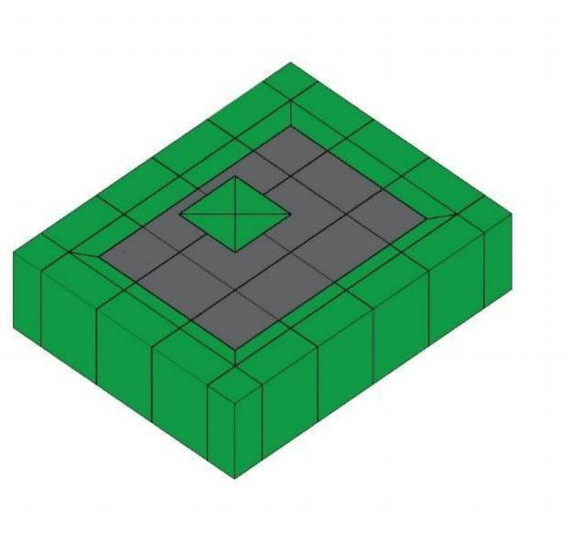 Приложение 3Информация о проведении демонстрационного экзамена в рамках государственной итоговой аттестации по стандартам Ворлдскиллс Россия в 2022 году⃰ экзамен проводится в   одну сменуПриложение 4.МИНИСТЕРСТВО ОБРАЗОВАНИЯ И МОЛОДЕЖНОЙ ПОЛИТИКИСВЕРДЛОВСКОЙ ОБЛАСТИГосударственное автономное профессиональное образовательное учреждение Свердловской области «Уральский колледж технологий и предпринимательства»ДИПЛОМНАЯ РАБОТАВыпускник  Паршаков Иван Викторович  				_______________ 				                                      			    подписьГруппа  С 405Руководитель Мишарина Н.Ю.		   			           _______________ 								                                  подпись Рецензент  Дорофеева Г.А.		   			                       _______________ 								                                  подпись Работа допущена к защите: 8 июня 2022 г.Зам.директора по УР  Поздина Л.Л.		        			 ______________ 								                                   подпись Работа защищена: 22 июня 2022 г.с оценкой ________________________________Екатеринбург, 2023Приложение 5.Министерство образования и молодежной политики Свердловской областиГосударственное автономное профессиональное образовательное учреждение Свердловской области«Уральский колледж технологий и предпринимательства»(ГАПОУ СО «УКТП»)Специальность 08.02.01 «Строительство и эксплуатация зданий и сооружений»СОГЛАСОВАНО:                                                            УТВЕРЖДАЮ:Председатель МК                                                                         	Зам.директора по учебной работестроительного профиля                                                                  « ___»_________ 2023 г« ___»_________ 2023 г.                                                                 _______ Л.Л.Поздина_______ А.М.Ябабарова	                                                                                                                 						ЗАДАНИЕ на выполнение выпускной квалификационной работыСтуденту(ке) группы С 405 Иванову Ивану ИвановичуТема: Проект на строительство многоэтажного дома в г. МосквеСобрать исходные данные для проектирования1.1 Обозначить район и место строительства 1.2 Проанализировать в районе строительства:- климатические характеристики:- грунтовые условия (состав грунта и глубину его промерзания);-  инфраструктуру (существующие инженерные сети, дороги);- прилегающую территорию (существующую транспортную сеть и окружающую застройку)1.3 Определить конструктивные особенности здания:- объёмно-планировочное решение;- конструктивную схему; - степень огнестойкости:- наличие подвала (технического подвала, технического этажа); - этажность;2. Состав дипломной работы2.1 Электронная презентация.	Презентация должна содержать слайды, иллюстрирующие  и дополняющие защитное слово дипломника необходимыми визуальными материалами, не представленными в проекте. Каждый слайд должен быть озаглавлен и содержать минимальное количество текстовой информации и максимальное – визуальной (карты/генпланы/планы и обзорные фотографии местности,  прочее.) 2.2. Демонстрационная часть /чертежи/Лист 1: Основные фасады, план на отметке 0.000. или план типового этажа, разрез, схема генплана с розой ветров и экспликацией к генплану.Лист 2: Схемы расположения элементов покрытия, план фундаментов, план кровли, 2-4 узлов и деталей.Лист 3: Календарный план строительства, график движения  рабочих кадров, машин и механизмов, ТЭП.Лист 4: Технологическая карта на земляные работыЛист 5: Стройгенплан: схема-план, условные обозначения, экспликация помещений зданий и сооружений, схемы складирования, график поступления и расходования основных  конструкций и материалов, ТЭП2.3. Пояснительная записка к проекту.	Пояснительная записка выполняется в объеме 45 – 55 страниц, оформляется в соответствии с утвержденным стандартом по оформлению выпускной квалификационной работы студентов специальностей среднего профессионального образования в Уральском колледже технологий и предпринимательства, сопровождается необходимыми иллюстрациями  и содержит следующие разделы:ВВЕДЕНИЕ1 ОБЩАЯ ЧАСТЬ1.1  Исходные данные1.2. Описание генплана1.3 Климатические условия района строительства2 АРХИТЕКТУРНО-СТРОИТЕЛЬНАЯ ЧАСТЬ2.1 Объемно-планировочное решениеКонструктивное решениеВнутренняя и наружная отделка здания САНИТАРНО-ТЕХНИЧЕСКОЕ И ИНЖЕНЕРНОЕ ОБОРУДОВАНИЕ ЗДАНИЯРАСЧЁТНО-КОНСТРУКТИВНАЯ ЧАСТЬОпределение глубины заложения фундаментовРасчёт нагрузок на покрытие и перекрытиеОРГАНИЗАЦИОННО-ТЕХНОЛОГИЧЕСКАЯ ЧАСТЬСоставление ведомостей объемов работ, трудозатрат машинного времени Выбор методов производства работВыбор транспортных средств Составление календарного плана работ Расчет потребности  в материалах и изделияхОбоснование принятых машин и механизмов5.7. Составление технологической карты на производство земляных работРешение стройгенплана 6 ОХРАНА ТРУДА И ЭКОЛОГИЧЕСКИЕ АСПЕКТЫ В СТРОИТЕЛЬСТВЕЗАКЛЮЧЕНИЕСПИСОК ИСПОЛЬЗОВАННЫХ ИСТОЧНИКОВПРИЛОЖЕНИЯ  3. Консультанты по работе с указанием относящихся к ним разделов проекта  4. График выполнения выпускной квалификационной работыПроект должен быть представлен:К предзащите – 9,10 июня /конкретная дата предзащиты выбирается руководителем диплома/К защите: 22, 23 июня  2022 года /конкретная дата защиты выбирается руководителем диплома/Руководитель  _____________________________   /__________________/                                                   (подпись)                                                                                        Задание принял к исполнению «____»_____________ 2023 г.                          (подпись)                                                                                                   Пояснительная записка и все материалы просмотрены.Оценка консультантов: Раздел 2.)______________________/оценка, подпись/        Раздел 4.)_______________________________________ /оценка, подпись/       Раздел 5.)_______________________________________ /оценка, подпись/   Нормоконтроль  «____»__________________ 2023 г. ______________ /Деревинская М.А./                                                                                                                        (подпись)                           Считаю возможным допустить Иванова Ивана Ивановича  к государственной итоговой аттестации в форме защиты дипломной работы.          Руководитель  ________________________ /Мишарина Н.Ю./Допустить  Иванова Ивана Ивановича  к государственной итоговой аттестации в форме защиты дипломной работы (протокол педагогического совета   №______ от «___»__________________2022 г.)                                                            Зам. директора по УР ____________________ /Поздина Л.Л./Приложение 6.МИНИСТЕРСТВО ОБРАЗОВАНИЯ И МОЛОДЕЖНОЙ ПОЛИТИКИСВЕРДЛОВСКОЙ ОБЛАСТИГосударственное автономное профессиональное образовательное учреждение Свердловской области «Уральский колледж технологий и предпринимательства»ОТЗЫВна выпускную квалификационную работуСпециальность 08.02.01 Строительство и эксплуатация зданий и сооруженийТема работы: Проект на строительство малоэтажного жилого дома в г.МосквеОценка выпускной квалификационной работы (0 – показатель отсутствует, 1 – проявился частично, 2 – проявился полностью)Перевод фактической суммы баллов в оценкуЗамечания _______________________________________________________________________________________________________________________________________________________________________________________________________________________________Заключение: Работа студентки Абдурахмановой К.О. соответствует требованиям, предъявляемым к выпускным квалификационным работам по специальности 08.02.01 Строительство и эксплуатация зданий и сооружений, и при успешной защите заслуживает оценки «отлично».Приложение 7.ГАПОУ СО Уральский колледж технологий и предпринимательстваОценочный лист к защите ВКР (дипломная работа) 2022-2023 учебного годаОбразовательная программа СПО по специальности  08.02.01  «Строительство и эксплуатация  зданий и сооружений» базовая подготовкаТема дипломной работы:  Проект на строительство гостиницы в г.Онеге Архангельской областиФ.И.О. студента:  Гаппазова Гузалия Ильдаровна группа С 405Оценка по пятибалльной системе _____________________________________________________Члены экзаменационной комиссии _____________________________________________________«___» _______________ 2023 г.Примечание:  Проявление компетенций оценивается  0 или 1 или 2 балла (максимальное значение 2).                          Критерии оценивания по пятибалльной системе:                          28 – 24 баллов – «отлично»;                          23 – 18 баллов – «хорошо»;                          17 – 12баллов – «удовлетворительно»;                          менее 12 баллов – «неудовлетворительноПриложение 8.МИНИСТЕРСТВО ОБРАЗОВАНИЯ И МОЛОДЕЖНОЙ ПОЛИТИКИСВЕРДЛОВСКОЙ ОБЛАСТИГосударственное автономное профессиональное образовательное учреждение Свердловской области «Уральский колледж технологий и предпринимательства»РЕЦЕНЗИЯна выпускную квалификационную работуСпециальность 08.02.01 Строительство и эксплуатация зданий и сооруженийТема работы: Проект на строительство малоэтажного жилого дома в г.МосквеОценка выпускной квалификационной работы (дипломного проекта)(0 – показатель отсутствует, 1 – проявился частично, 2 – проявился полностью)Перевод фактической суммы баллов в оценкуЗамечания _______________________________________________________________________________________________________________________________________________________________________________________________________________________________Заключение: Работа студентки Абдурахмановой К.О.соответствует требованиям, предъявляемым к выпускным квалификационным работам по специальности 08.02.01 Строительство и эксплуатация зданий и сооружений, и при успешной защите заслуживает оценки _________________.Приложение 9.Аннотация к дипломной работестудентки группы С-405 Ивановой Анны ИвановныТема выпускной квалификационной работы:«Проект на строительство гостиницы  в г.Москве»Обоснование: Выбранная тема актуальна и современна. Гостиничные здания предназначаются для кратковременного проживания людей и соответствующего их обслуживания, бытовых и культурных потребностей, поэтому такие сооружения должны быть оборудованы всеми видами необходимого коммунального благоустройства (водопровод, канализация, отопление и т. д.) и обеспечены системами питания, бытового и культурного обслуживания гостей. Вместимость гостиницы разработанной в данной дипломной работе считается малой, поскольку число мест в ней до 250.Цель работы: Спроектировать здание жилого назначения с учетом климатических условий строительства на основе типового проекта.Задачи: разработка объёмно-планировочных решений и основных частей зданий;разработка и обоснование принятых технологических и организационных методов производства работ;разработка технологической карты на производство кирпичной кладки;определение параметров и механизмов, используемых при производстве работ;показать основные правила по охране труда, окружающей среды и технике безопасности при производстве работ;Дипломная работа содержит 83 страницы,  23 таблицы и 23 использованных источника информации.9.06.23г.							______________________(подпись)Приложение 10Приложение 11ПЕРЕВОД В ПЯТИБАЛЬНУЮ СИСТЕМУПриложение 12ГАПОУ СО «Уральский колледж технологий и предпринимательства»Группа С 405Протоколзаседания Государственной экзаменационной комиссиипо  специальности СПО  08.02.01«Строительство и эксплуатация зданий и сооружений»17 июня  2023 г.Присутствуют:Председатель ГЭК:   _______________Зам. председателя ГЭК ________________________             Члены комиссии:  _____________________________________________________________________________	                    Секретарь:      _________________________________________________________________Рассмотрев итоговые результаты успеваемости за курс обучения (уровень освоения дисциплин, освоение профессиональных модулей), производственные характеристики, результаты защиты дипломной работы и демонстрационного экзамена обучающихся Уральского колледжа технологий и предпринимательства,  комиссия  постановила:Указанным в списке обучающимся выдать диплом об окончании колледжа и присвоить квалификацию:* При подведении итогов и выведении итоговой оценки предпочтение отдаётся результатам защиты дипломной работы.Председатель ГЭК:   ______________________________Зам. председателя ГЭК_________________Члены комиссии:______________________________________________________________________Наименование основных видов деятельностиНаименование профессиональных модулей Квалификация   « Техник»Участие в проектировании зданий и сооруженийПМ 01. Участие в проектировании зданий и сооруженийосваиваетсяВыполнение технологических процессов на объекте капитального строительстваПМ 02.Выполнение технологических процессов на объекте капитального строительстваосваиваетсяОрганизация деятельности структурных подразделений при выполнении строительно-монтажных, в том числе  отделочных работ, эксплуатации, ремонте и реконструкции зданий и сооружений.ПМ 03.Организация деятельности структурных подразделений при выполнении строительно-монтажных, в том числе  отделочных работ, эксплуатации, ремонте и реконструкции зданий и сооружений.осваиваетсяОрганизация видов работ при эксплуатации и реконструкции строительных объектовПМ 04.Организация видов работ при эксплуатации и реконструкции строительных объектовосваиваетсяКвалификация (сочетание квалификаций)Профессиональный стандартКомпетенция Ворлдскиллс « Техник»Федеральный государственный образовательный стандарт среднего профессионального образования по специальности 08.02.01 Строительство и эксплуатация зданий и сооружений Федеральный государственный образовательный стандарт  по   профессии   среднего   профессионального  образования (далее СПО)  08.01.25  «Мастер отделочных строительных и декоративных работ», утвержденный приказом Министерства образования и науки Российской Федерации от 9 декабря 2016 года № 1545 Профессиональный стандарт «Плиточник», утвержденный приказом Министерства труда и социальной защиты Российской Федерации от 10 января  2017 года № 12 н.Оценочные материалы для   демонстрационного экзамена по стандартам Ворлдскиллс Россия по компетенции 12 «Облицовка плиткой»ТО Компетенции 12 «Облицовка плиткой»Оцениваемые основные виды деятельности и компетенции по нимОцениваемые основные виды деятельности и компетенции по нимОписание выполняемых в ходе процедур ГИА заданий (примерная тематика заданий демонстрационного экзамена,   дипломных работ/дипломных проектов) Демонстрационный экзамен Демонстрационный экзамен Демонстрационный экзамен ВД 5 Выполнение облицовочных работ керамическими плитами и плитками Выполнение облицовки стены в плоскости согласно прилагаемым чертежам площадью не более 3-х м2 за 6 часов с предварительной подготовкой стены (выравнивание поверхности). Выполнение облицовки стены в плоскости согласно прилагаемым чертежам площадью не более 3-х м2 за 6 часов с предварительной подготовкой стены (выравнивание поверхности).ПК 5.1. Выполнять подготовительные работы, включающие в себя: организацию рабочего места, выбора инструментов, приспособлений, материалов, приготовление растворов при производстве облицовочных работ плитками и плитами, в соответствии с заданием и требованиями охраны труда и техники безопасности.ПК 5.2. Выполнять облицовочные работы горизонтальных и вертикальных внутренних поверхностей помещений в соответствии с заданием, с соблюдением технологической последовательности выполнения операций и безопасных условий труда.ПК 5.6.Устраивать декоративные и художественные мозаичные поверхности с применением облицовочной плитки. Выполнение облицовки стены в плоскости согласно прилагаемым чертежам площадью не более 3-х м2 за 6 часов с предварительной подготовкой стены (выравнивание поверхности). Выполнение облицовки стены в плоскости согласно прилагаемым чертежам площадью не более 3-х м2 за 6 часов с предварительной подготовкой стены (выравнивание поверхности).Защита дипломной работы  по теме: разработка  проекта на строительство (реконструкцию) объектов капитального строительства  производственного и непроизводственного назначенияЗащита дипломной работы  по теме: разработка  проекта на строительство (реконструкцию) объектов капитального строительства  производственного и непроизводственного назначенияЗащита дипломной работы  по теме: разработка  проекта на строительство (реконструкцию) объектов капитального строительства  производственного и непроизводственного назначенияОК1. Выбирать способы решения задач профессиональной деятельности, применительно к различным контекстамвыбор решения профессиональных задач и   владение актуальными методами работы при выполнении дипломного проекта;реализация индивидуального плана дипломного проектирования в соответствии с графиком дипломного проектирования; оценка результатов выполнения отдельных разделов  и всего дипломного проекта в целомвыбор решения профессиональных задач и   владение актуальными методами работы при выполнении дипломного проекта;реализация индивидуального плана дипломного проектирования в соответствии с графиком дипломного проектирования; оценка результатов выполнения отдельных разделов  и всего дипломного проекта в целомОК2.Осуществлять поиск, анализ и интерпретацию информации, необходимой для выполнения задач профессиональной деятельности- получение необходимой информации с использованием различных  источников,  включая электронные- получение необходимой информации с использованием различных  источников,  включая электронныеОК3.Планировать и реализовывать собственное профессиональное и личностное развитие.- применение актуальной нормативно-правовой документации  при выполнении дипломного проекта;- использование современной научной профессиональной терминологии при составлении пояснительной записке к  дипломному проекту и при защите дипломного проекта- применение актуальной нормативно-правовой документации  при выполнении дипломного проекта;- использование современной научной профессиональной терминологии при составлении пояснительной записке к  дипломному проекту и при защите дипломного проектаОК 4. Работать в коллективе и команде, эффективно взаимодействовать с коллегами, руководством, клиентами.взаимодействовать  с консультантами и руководителем дипломного проекта;взаимодействовать с обучающимися при выполнении групповой дипломной работывзаимодействовать  с консультантами и руководителем дипломного проекта;взаимодействовать с обучающимися при выполнении групповой дипломной работыОК 05.Осуществлять устную и письменную коммуникацию на государственном языке с учетом особенностей социального и культурного контекста.грамотно излагать свои мысли при выполнении пояснительной записки и защите дипломного проекта;точно и правильно  оформлять  стандартные таблицы при выполнении дипломной работыграмотно излагать свои мысли при выполнении пояснительной записки и защите дипломного проекта;точно и правильно  оформлять  стандартные таблицы при выполнении дипломной работыОК7. Содействовать сохранению окружающей среды, ресурсосбережению, эффективно действовать в чрезвычайных ситуациях.- разработка мероприятий по охране труда, окружающей среде и пожарной безопасности при выполнении дипломного проекта строительного объекта;-применение энергосберегающих и  ресурсосберегающих технологий при проектировании строительного объекта, выполнении  строительно-монтажных работ, в том числе отделочных работ, текущего ремонта и реконструкции. - разработка мероприятий по охране труда, окружающей среде и пожарной безопасности при выполнении дипломного проекта строительного объекта;-применение энергосберегающих и  ресурсосберегающих технологий при проектировании строительного объекта, выполнении  строительно-монтажных работ, в том числе отделочных работ, текущего ремонта и реконструкции. ОК 09.Использовать информационные технологии в профессиональной деятельностииспользовать средства информационных технологий для решения профессиональных задач дипломного проектирований; применять современное программное обеспечение при выполнении дипломной работыиспользовать средства информационных технологий для решения профессиональных задач дипломного проектирований; применять современное программное обеспечение при выполнении дипломной работыОК11.Использовать знания по финансовой грамотности, планировать предпринимательскую деятельность в профессиональной сфере.составлять и обосновывать  технико-экономические показатели по различным разделам дипломного проектасоставлять и обосновывать  технико-экономические показатели по различным разделам дипломного проектаВД 1.Участие в проектировании зданий и сооружений  ПК 1.1. Подбирать наиболее оптимальные решения из строительных конструкций и материалов, разрабатывать узлы и детали конструктивных элементов зданий и сооружений в соответствии с условиями эксплуатации и назначениямиподбор по каталогам  строительных конструкций  для разработки архитектурно-строительных чертежейсоставление спецификаций элементов; разработка узлов и деталей конструктивных элементов зданий;определение глубины заложения фундамента; подбор по каталогам  строительных конструкций  для разработки архитектурно-строительных чертежейсоставление спецификаций элементов; разработка узлов и деталей конструктивных элементов зданий;определение глубины заложения фундамента; ПК 1.2. Выполнять расчеты и конструирование строительных конструкцийвыполнение расчетов по проектированию строительных конструкций в  соответствии с требованиями нормативно-технических документов выполнение расчетов по проектированию строительных конструкций в  соответствии с требованиями нормативно-технических документов ПК 1.3. Разрабатывать архитектурно-строительные чертежи с использованием средств автоматизированного проектированияразработка графической части дипломного проекта с использованием информационных технологий.разработка графической части дипломного проекта с использованием информационных технологий.ПК 1.4. Участвовать в разработке проекта производства работ с применением информационных технологийразработка календарных ( сетевых) планов производства строительных работ на объекте капитального строительства; разработка карт технологических и трудовых процессов подбор комплектов строительных машин исредств малой механизации для выполнения работ;заполнение  унифицированных форм  плановой документации распределения ресурсов в проекте производства строительных работ;оформление чертежей проекта производства работ с применением информационных технологий;использование в организации производства работ передового отечественного и зарубежного опыта.разработка календарных ( сетевых) планов производства строительных работ на объекте капитального строительства; разработка карт технологических и трудовых процессов подбор комплектов строительных машин исредств малой механизации для выполнения работ;заполнение  унифицированных форм  плановой документации распределения ресурсов в проекте производства строительных работ;оформление чертежей проекта производства работ с применением информационных технологий;использование в организации производства работ передового отечественного и зарубежного опыта.ВД 2. Выполнение технологических процессов на объекте капитального строительстваПК 2.1. Выполнять подготовительные работы на строительной площадке-разработка подготовки строительной площадки, участков производства  строительных работ и рабочих мест в соответствии с требованиями технологического процесса, охраны труда, пожарной безопасности и охраны окружающей среды в технологических картах на производство работ в дипломном проекте:- определение перечня работ по обеспечению безопасности строительной площадки объекта капитального строительства  в дипломном проекте-разработка подготовки строительной площадки, участков производства  строительных работ и рабочих мест в соответствии с требованиями технологического процесса, охраны труда, пожарной безопасности и охраны окружающей среды в технологических картах на производство работ в дипломном проекте:- определение перечня работ по обеспечению безопасности строительной площадки объекта капитального строительства  в дипломном проектеПК 2.2. Выполнять строительно-монтажные, в том числе отделочные работы на объекте капитального строительства- определение  перечня работ по организации и производству строительно-монтажных, в том числе отделочных работ, работ по тепло- и звукоизоляции, огнезащите и антивандальной защите на объекте капитального строительства в дипломном проекте- определение  перечня работ по организации и производству строительно-монтажных, в том числе отделочных работ, работ по тепло- и звукоизоляции, огнезащите и антивандальной защите на объекте капитального строительства в дипломном проектеПК 2.3. Проводить оперативный учет объемов выполняемых работ и расходов материальных ресурсовопределение потребности производства строительно-монтажных работ, в том числе отделочных работ, на объекте капитального строительства в материально-технических ресурсах;определение потребности производства строительно-монтажных работ, в том числе отделочных работ, на объекте капитального строительства в материально-технических ресурсах;ВД3.Организация деятельности структурных подразделений при выполнении строительно-монтажных, в том числе отделочных работ, эксплуатации, ремонте и реконструкции зданий и сооруженийПК 3.1. Осуществлять оперативное планирование деятельности структурных подразделений при проведении строительно-монтажных работ, в том числе отделочных работ , текущего ремонта и реконструкции строительных объектовподбор и использование  научно-технической информации в области строительства при выполнении дипломного проекта;разработка   мероприятий по повышению эффективности организационной и технологической оптимизации производства строительно-монтажных, в том числе отделочных работподбор и использование  научно-технической информации в области строительства при выполнении дипломного проекта;разработка   мероприятий по повышению эффективности организационной и технологической оптимизации производства строительно-монтажных, в том числе отделочных работПК 3.5. Обеспечивать соблюдение требований охраны труда, безопасности жизнедеятельности и защиту окружающей среды при выполнении строительно-монтажных, в том числе отделочных работ, ремонтных работ и работ по реконструкции и эксплуатации строительных объектовразработка мероприятий по обеспечении соблюдения требований охраны труда, безопасности жизнедеятельности и защиты окружающей среды при выполнении строительных работ на объекте капитального строительстваразработка мероприятий по обеспечении соблюдения требований охраны труда, безопасности жизнедеятельности и защиты окружающей среды при выполнении строительных работ на объекте капитального строительстваВД4.Организация видов работ при эксплуатации и реконструкции строительных объектов (для проектов по реконструкции строительных объектов)ПК 4.2. Выполнять мероприятия по технической эксплуатации конструкций и инженерного оборудования зданийсоставление  дефектной ведомости на ремонт объекта по отдельным наименованиям работ на основе выявленных неисправностей элементов здания; составление планов-графиков проведения различных видов работ текущего ремонта; составление проектно-сметной  документации на капитальный ремонт;планирование всех видов капитального ремонта и других ремонтно-реконструктивных мероприятий;определение необходимых видов и объемов ремонтно-строительных работ для восстановления эксплуатационных свойств элементов объектовсоставление  дефектной ведомости на ремонт объекта по отдельным наименованиям работ на основе выявленных неисправностей элементов здания; составление планов-графиков проведения различных видов работ текущего ремонта; составление проектно-сметной  документации на капитальный ремонт;планирование всех видов капитального ремонта и других ремонтно-реконструктивных мероприятий;определение необходимых видов и объемов ремонтно-строительных работ для восстановления эксплуатационных свойств элементов объектовОценка ГИА«2»«3»«4»«5»Отношение полученного количества баллов к максимально возможному (в процентах)0,00% –  19,99%20,00 – 39,99%40,00% –  69,99%70,00% –  100,00%Максимальный балл:260 – 5,205,21 – 10,010,41 – 18,2018,21 – 26Минимальное количество линейных экспертов, участвующих в оценке демонстрационного экзамена по компетенции3№ п/пНаименованиеИнформация о разработанном КОД1231Номер компетенции122Название компетенцииОблицовка плиткой3КОД является однодневным или двухдневным:Однодневный4Номер КОДКОД 1.34.1Год (ы) действия КОД2022-2024 (3 года)5Уровень ДЭФГОС СПО6Общее максимально возможное количество баллов задания по всем критериям оценки26,007Длительность выполнения экзаменационного задания данного КОД6:00:008КОД разработан на основеФНЧ Молодые профессионалы 20219КОД подходит для проведения демонстрационного экзамена в качестве процедуры Независимой оценки квалификации (НОК)НЕТ10Вид аттестации, для которой подходит данный КОДГИА, Промежуточная11Формат проведения ДЭX11.1КОД разработан для проведения ДЭ в очном формате, (участники и эксперты находятся в ЦПДЭ)Да11.2КОД разработан для проведения ДЭ в дистанционном формате, (участники и эксперты работают удаленно)Не предусмотрено11.3КОД разработан для проведения ДЭ в распределенном формате, (детализация в п.11.3.1)Не предусмотрено11.3.1Формат работы в распределенном форматеНе предусмотрено12Форма участия (индивидуальная, парная, групповая)Индивидуальная№п/пФИО студентаТемадемонстрационногоэкзаменаНаименование Модуля1Борисов Илья Андреевич Облицовкагоризонтальной конструкциис элементами «сложнорезанной» плиткиКод 1.2. ПолМодули 1,2,3,42Власенко Анастасия НиколаевнаОблицовкагоризонтальной конструкциис элементами «сложнорезанной» плиткиКод 1.2. ПолМодули 1,2,3,43Глебов Глеб ЮрьевичОблицовкагоризонтальной конструкциис элементами «сложнорезанной» плиткиКод 1.2. ПолМодули 1,2,3,44Еремеев Александр ЕвгеньевичОблицовкагоризонтальной конструкциис элементами «сложнорезанной» плиткиКод 1.2. ПолМодули 1,2,3,45Зайцева Софья СергеевнаОблицовкагоризонтальной конструкциис элементами «сложнорезанной» плиткиКод 1.2. ПолМодули 1,2,3,46Игнатьев (Молчан) Андрей АлексеевичОблицовкагоризонтальной конструкциис элементами «сложнорезанной» плиткиКод 1.2. ПолМодули 1,2,3,47Клементьева Анжела КонстантиновнаОблицовкагоризонтальной конструкциис элементами «сложнорезанной» плиткиКод 1.2. ПолМодули 1,2,3,48Колосова Полина ЮрьевнаОблицовкагоризонтальной конструкциис элементами «сложнорезанной» плиткиКод 1.2. ПолМодули 1,2,3,49Кочнев Иван ВикторовичОблицовкагоризонтальной конструкциис элементами «сложнорезанной» плиткиКод 1.2. ПолМодули 1,2,3,410Мазурова Елизавета АлександровнаОблицовкагоризонтальной конструкциис элементами «сложнорезанной» плиткиКод 1.2. ПолМодули 1,2,3,411Михайлов Дмитрий ЕвгеньевичОблицовкагоризонтальной конструкциис элементами «сложнорезанной» плиткиКод 1.2. ПолМодули 1,2,3,412Папура Виталий Викторович Облицовкагоризонтальной конструкциис элементами «сложнорезанной» плиткиКод 1.2. ПолМодули 1,2,3,413Пиманов Никита АлександровичОблицовкагоризонтальной конструкциис элементами «сложнорезанной» плиткиКод 1.2. ПолМодули 1,2,3,414Путилова Диана РашидовнаОблицовкагоризонтальной конструкциис элементами «сложнорезанной» плиткиКод 1.2. ПолМодули 1,2,3,415Семилетова Анастасия ДмитриевнаОблицовкагоризонтальной конструкциис элементами «сложнорезанной» плиткиКод 1.2. ПолМодули 1,2,3,416Чулков Алексей ВладимировичОблицовкагоризонтальной конструкциис элементами «сложнорезанной» плиткиКод 1.2. ПолМодули 1,2,3,417Швецов Дмитрий ЕвгеньевичОблицовкагоризонтальной конструкциис элементами «сложнорезанной» плиткиКод 1.2. ПолМодули 1,2,3,418Ярополов Владимир Игоревич Облицовкагоризонтальной конструкциис элементами «сложнорезанной» плиткиКод 1.2. ПолМодули 1,2,3,4Полное наименование образовательной организации, сдающей ДЭ (кто сдает)Форма аттестации (ГИА ФГОС/ГИА по решению ОУ/Промежуточная ФГОС/Промежуточная по решению ОУ)КомпетенцияУровень КОДНаименование учебной группыКол-во обучающихсяНаименование профессии/специальности СПОНаименование образовательной организации для участия в отборе ЦПДЭ(где сдает)Кол-во рабочих местДата проведения С-1Дата ⃰начала проведения ДЭДата окончания проведения ДЭГАПОУ СО «Уральский колледж технологий и предпринимательства»ГИА ФГОС12 «Облицовка плиткой»КОД 1.3С 4052408.02.01«Строительство и эксплуатация зданий и сооружений»ГАПОУ СО «Уральский колледж технологий и предпринимательства»     630.05. 202231.05. 202203.06.2022 08.02.01 Строительство и эксплуатация зданий и сооруженийшифр. наименование специальности СПОТехник квалификацияТема:Проект на строительство гарнизонного общежития на 248 мест в г.МосквеРазделКонсультантПодпись, датаПодпись, датаРазделКонсультантзадание выдалзадание принял2. Архитектурно-строительный  Васина И.В. 1.03.2321.03. 234. Расчётно-конструктивный  Мишарина Н.Ю.23.03. 2315.04. 235. Организационно-технологическийСоловьёва С.В.Дорофеева Г.А.17.04. 2329.04. 23№п/пНаименование этапов выполнения работыСрок выполнения этапов работыОтметка о выполнении1.Сбор информации, ее изучение, обработка, анализ и обобщение. Составление плана дипломной работы.1.02. 23-28.02. 2328.02.232.Написание и передача на проверку руководителю теоретической части дипломной работы.1.03.23-30.03.2330.03.233. Написание и передача на проверку руководителю практической части дипломной работы.1.04.23-30.04.2330.04.234.Доработка дипломной работы с учётом замечаний руководителя.18.05.23-29.05.2329.05.235.Завершение, окончательное оформление дипломной работы и представление руководителю.5.06.23-7.06.237.06.236.Нормоконтроль.До 09.06.2309.06.237.Написание текстовой части доклада для защиты дипломной работы5.06.23-7.06.237.06.238.Подбор и оформление иллюстративного материала для защиты (чертежи, схемы, таблицы, электронная презентация). 1.06.23-4.06.234.06.239.Представление дипломной работы на рецензирование и получение допуска к защите.10.06.23Студентки Абдурахмановой Карины Олеговныгруппы С405№Критерии  оценкиМаксимальный баллФактический балл1Соответствие темы  ВКР содержанию профессиональных модулей ПМ 01, ПМ 02, ПМ 03222Соответствие содержания ВКР теме, цели, поставленным задачам.223Проведён анализ, систематизация, обобщение и корректировка материалов типового или индивидуального проекта224Выбраны наиболее рациональные современные материалы и технологии возведения зданий225Обоснованы принятые архитектурные и конструктивные решения226Дана оценка экономической эффективности предложенных решений217Степень самостоятельности выполнения ВКР.228Качество профессиональных знаний и умений студента, уровень его профессионального мышления. 229Практическая ценность принятых в работе решений.2210Выдержана структура выполненной работы2211Последовательность и логичность изложения.22ИТОГО2221Процент результативностиПроцент результативностиБалл (отметка)Оценка90 – 100%19 - 22 баллов5Отлично70 – 89%15 – 18 баллов4Хорошо 60 – 69%13 - 17 баллов3УдовлетворительноМенее 60%Менее 13 баллов2НеудовлетворительноРуководитель__________ / Мишарина Н.Ю.           преподаватель ВКК                         Подпись                          расшифровка                                      должностьРуководитель__________ / Мишарина Н.Ю.           преподаватель ВКК                         Подпись                          расшифровка                                      должностьДата «9» июня 2022 г.Проявление компетенций в ходе защиты дипломной работыПроявление компетенций в ходе защиты дипломной работыЗначимость в баллах(max)БаллыПроявление общих компетенций Понимает  сущность  и социальную значимость своей будущей специальности, проявляет к ней устойчивый интерес.     2Проявление общих компетенций Организует собственную деятельность, выбирает типовые методы  и  способы  выполнения  профессиональных  задач,  оценивает их эффективность и качество.2Проявление общих компетенций Принимает решения в стандартных и нестандартных ситуациях и несет за них ответственность.2Проявление общих компетенций Осуществляет поиск и использование информации, необходимой для  эффективного выполнения профессиональных задач, профессиональногои личностного развития.2Проявление общих компетенций Использует  информационно-коммуникационные технологии впрофессиональной деятельности.2Проявление общих компетенций Работает  в  коллективе  и команде, эффективно общается с коллегами, руководством.2Проявление общих компетенций Самостоятельно  определяет  задачи  профессионального  и личностного    развития,    занимается   самообразованием,   осознанно планирует повышение квалификации.2Проявление профессиональных компетенцийПодбирает строительные конструкции и разрабатывает несложные узлы и детали конструктивных элементов зданий2Проявление профессиональных компетенцийВыполняет несложные расчеты и конструирование строительных конструкций.2Проявление профессиональных компетенцийРазрабатывает архитектурно-строительные чертежи с использованием информационных технологий.2Проявление профессиональных компетенцийДемонстрирует умение разработки проекта производства работ с применением информационных технологий.2Проявление профессиональных компетенцийПредъявляет знания по осуществлению мероприятий по контролю качества выполняемых работ.2Проявление профессиональных компетенцийДемонстрирует умение проводить учет объемов выполняемых работ и расхода материальных ресурсов2Проявление профессиональных компетенцийПредъявляет знания по организации  и выполнению строительно-монтажных, ремонтных и работ по реконструкции строительных объектов.2                       Итого за выполнение и защиту профессионального задания:                       Итого за выполнение и защиту профессионального задания:28Студентки Абдурахмановой Карины Олеговныгруппы  С405№Критерии  оценкиМаксимальный баллФактический балл1Соответствие темы  ВКР содержанию профессиональных модулей ПМ 01, ПМ 02, ПМ 03  22Соответствие содержания ВКР теме, цели, поставленным задачам.23Проведён анализ, систематизация, обобщение и корректировка материалов типового или индивидуального проекта24Выбраны наиболее рациональные современные материалы и технологии возведения зданий25Обоснованы принятые архитектурные и конструктивные решения26Дана оценка экономической эффективности предложенных решений27Практическая ценность принятых в работе решений28Выдержана структура выполненной работы29Последовательность и логичность изложения.2ИТОГО18Процент результативностиПроцент результативностиБалл (отметка)Оценка90 – 100%16 - 18 баллов5Отлично70 – 89%12 – 15 баллов4Хорошо 60 – 69%10 - 11 баллов3УдовлетворительноМенее 60%Менее 10 баллов2Не удовлетворительноДата «16» июня 2023 г.Рецензент ____________ / ______________                      Подпись                          расшифровкаИТОГОВЫЙ ПРОТОКОЛ 
демонстрационного экзамена по стандартам Ворлдскиллс Россия ИТОГОВЫЙ ПРОТОКОЛ 
демонстрационного экзамена по стандартам Ворлдскиллс Россия ИТОГОВЫЙ ПРОТОКОЛ 
демонстрационного экзамена по стандартам Ворлдскиллс Россия ИТОГОВЫЙ ПРОТОКОЛ 
демонстрационного экзамена по стандартам Ворлдскиллс Россия ИТОГОВЫЙ ПРОТОКОЛ 
демонстрационного экзамена по стандартам Ворлдскиллс Россия Дата:31.05. – 03.06.2023 г.Центр проведения демонстрационного экзамена, адрес:г. Екатеринбург, ул. Умельцев, 5Образовательная организация, 
субъект РФ:ГАПОУ «уральский колледж технологий и предпринимательства»,Свердловская областьУчебная группа:С 405Профессия СПО/специальность СПО:Строительство и эксплуатация зданий и сооруженийКомпетенция Ворлдскиллс:12 Облицовка плиткой№ п/пФамилияИмяОтчествоИтоговые баллы1Борисов ИльяАндреевич2Власенко Анастасия Николаевна3Глебов Глеб Юрьевич4Еремеев Александр Евгеньевич5Зайцева Софья Сергеевна6Игнатьев (Молчан) Андрей Алексеевич7Клементьева Анжела Константиновна8Колосова Полина Юрьевна9Кочнев Иван Викторович10Мазурова Елизавета Александровна11Михайлов Дмитрий Евгеньевич12Папура Виталий Викторович13Пиманов Никита Александрович14Путилова Диана Рашидовна15Семилетова Анастасия Дмитриевна16Чулков Алексей Владимирович17Швецов Дмитрий Евгеньевич18Ярополов Владимир ИгоревичЧлены Экспертной группы:ФИОПодписьФИОПодписьФИОПодписьПредседатель ГЭК:ФИОПодписьОценка ГИА«2»«3»«4»«5»Отношение полученного количества баллов к максимально возможному (в процентах)0,00% –  19,99%20,00 – 39,99%40,00% –  69,99%70,00% –  100,00%Максимальный балл: 260 – 5,205,21 – 10,010,41 – 18,2018,21 – 26№ п/пФамилия, имя, отчествоГод и месяцрожденияОценкадипломная работаОценкадемонстрационныйэкзаменОценка за ВКРПрисваиваемая профессия и квалификация по ОК Заключение аттестационной комиссии123456781Борисов И. А.ТехникВыдать диплом2Власенко А. Н.3Глебов Г. Ю.4Еремеев А. Е.5Зайцева С.С.6Игнатьев А. А.7Клементьева А. К.8Колосова П. Ю.9Кочнев И. В.10Мазурова Е.А.11Михайлов Д. Е.12Папура В. В.13Пиманов Н. А.14Путилова Д. Р.15Семилетова А Д..16Чулков А. В.17Швецов Д. Е.18Ярополов В.И. 